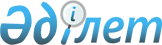 О бюджетах сел и сельских округов Алтынсаринского района на 2024-2026 годыРешение маслихата Алтынсаринского района Костанайской области от 29 декабря 2023 года № 57.
      В соответствии с пунктом 2-7 статьи 6 Закона Республики Казахстан "О местном государственном управлении и самоуправлении в Республике Казахстан", Алтынсаринский районный маслихат РЕШИЛ:
      1. Утвердить бюджет Убаганского сельского округа Алтынсаринского района на 2024-2026 годы согласно приложениям 1, 2 и 3 соответственно, в том числе на 2024 год в следующих объемах:
      1) доходы – 240413,4 тысячи тенге, в том числе по:
      налоговым поступлениям – 21055,0 тысяч тенге;
      неналоговые поступления – 0,0 тысячи тенге;
      поступлениям трансфертов – 219358,4 тысячи тенге;
      2) затраты – 252099,0 тысяч тенге;
      3) чистое бюджетное кредитование – 0,0 тысяч тенге, в том числе:
      бюджетные кредиты – 0,0 тысяч тенге;
      погашение бюджетных кредитов – 0,0 тысяч тенге;
      4) сальдо по операциям с финансовыми активами – 0,0 тысяч тенге;
      5) дефицит (профицит) бюджета – -11685,6 тысяч тенге;
      6) финансирование дефицита (использование профицита) бюджета – 11685,6 тысяч тенге.
      Сноска. Пункт 1 – в редакции решения маслихата Алтынсаринского района Костанайской области от 07.06.2024 № 85 (вводится в действие с 01.01.2024).


      2. Учесть, что в бюджете Убаганского сельского округа на 2024 год предусмотрен объем бюджетных субвенций, передаваемых из районного бюджета в бюджет сельского округа в сумме 25842,0 тысяч тенге.
      3. Утвердить бюджет сельского округа имени Мариям Хәкімжановой Алтынсаринского района на 2024-2026 годы согласно приложениям 4, 5 и 6 соответственно, в том числе на 2024 год в следующих объемах:
      1) доходы – 222921,8 тысяч тенге, в том числе по:
      налоговым поступлениям – 10077,0 тысяч тенге;
      неналоговые поступления – 0,0 тысяч теңге;
      поступлениям трансфертов – 212844,8 тысяч тенге;
      2) затраты – 229724,4 тысячи тенге;
      3) чистое бюджетное кредитование – 0,0 тысяч тенге, в том числе:
      бюджетные кредиты – 0,0 тысяч тенге;
      погашение бюджетных кредитов – 0,0 тысяч тенге;
      4) сальдо по операциям с финансовыми активами – 0,0 тысяч тенге;
      5) дефицит (профицит) бюджета – -6802,6 тысяч тенге;
      6) финансирование дефицита (использование профицита) бюджета – 6802,6 тысяч тенге.
      Сноска. Пункт 3 – в редакции решения маслихата Алтынсаринского района Костанайской области от 07.06.2024 № 85 (вводится в действие с 01.01.2024).


      4. Учесть, что в бюджете сельского округа имени Мариям Хәкімжановой на 2024 год предусмотрен объем бюджетных субвенций, передаваемых из районного бюджета в бюджет сельского округа в сумме 30222,0 тысяч тенге.
      5. Утвердить бюджет Большечураковского сельского округа Алтынсаринского района на 2024-2026 годы согласно приложениям 7, 8 и 9 соответственно, в том числе на 2024 год в следующих объемах:
      1) доходы – 64760,6 тысяч тенге, в том числе по:
      налоговым поступлениям – 8679,0 тысяч тенге;
      неналоговые поступления – 0,0 тысяч тенге;
      поступлениям трансфертов – 56081,6 тысяч тенге;
      2) затраты – 69999,7 тысяч тенге;
      3) чистое бюджетное кредитование – 0,0 тысяч тенге, в том числе:
      бюджетные кредиты – 0,0 тысяч тенге;
      погашение бюджетных кредитов – 0,0 тысяч тенге;
      4) сальдо по операциям с финансовыми активами – 0,0 тысяч тенге;
      5) дефицит (профицит) бюджета – -5239,1 тысяча тенге;
      6) финансирование дефицита (использование профицита) бюджета – 5239,1 тысяча тенге.
      Сноска. Пункт 5 – в редакции решения маслихата Алтынсаринского района Костанайской области от 07.06.2024 № 85 (вводится в действие с 01.01.2024).


      6. Учесть, что в бюджете Большечураковского сельского округа на 2024 год предусмотрен объем бюджетных субвенций, передаваемых из районного бюджета в бюджет сельского округа в сумме 31484,0 тысяч тенге.
      7. Утвердить бюджет Димитровского сельского округа Алтынсаринского района на 2024-2026 годы согласно приложениям 10, 11 и 12 соответственно, в том числе на 2024 год в следующих объемах:
      1) доходы – 23518,0 тысяч тенге, в том числе по:
      налоговым поступлениям – 5477,0 тысяч тенге;
      неналоговые поступления – 0,0 тысяч теңге;
      поступлениям трансфертов – 18041,0 тысячи тенге;
      2) затраты – 27909,6 тысяч тенге;
      3) чистое бюджетное кредитование – 0,0 тысяч тенге, в том числе:
      бюджетные кредиты – 0,0 тысяч тенге;
      погашение бюджетных кредитов – 0,0 тысяч тенге;
      4) сальдо по операциям с финансовыми активами – 0,0 тысяч тенге;
      5) дефицит (профицит) бюджета – -4391,6 тысяч тенге;
      6) финансирование дефицита (использование профицита) бюджета – 4391,6 тысяч тенге.
      Сноска. Пункт 7 – в редакции решения маслихата Алтынсаринского района Костанайской области от 07.06.2024 № 85 (вводится в действие с 01.01.2024).


      8. Учесть, что в бюджете Димитровского сельского округа на 2024 год предусмотрен объем бюджетных субвенций, передаваемых из районного бюджета в бюджет сельского округа в сумме 14482,0 тысяч тенге.
      9. Утвердить бюджет сельского округа имени Ильяса Омарова Алтынсаринского района на 2024-2026 годы согласно приложениям 13, 14 и 15 соответственно, в том числе на 2024 год в следующих объемах:
      1) доходы – 383879,8 тысяч тенге, в том числе по:
      налоговым поступлениям – 5829,0 тысяч тенге;
      неналоговые поступления – 0,0 тысяч тенге;
      поступлениям трансфертов – 378050,8 тысяч тенге;
      2) затраты – 389241,9 тысяч тенге;
      3) чистое бюджетное кредитование – 0,0 тысяч тенге, в том числе:
      бюджетные кредиты – 0,0 тысяч тенге;
      погашение бюджетных кредитов – 0,0 тысяч тенге;
      4) сальдо по операциям с финансовыми активами – 0,0 тысяч тенге;
      5) дефицит (профицит) бюджета – -5362,1 тысяча тенге;
      6) финансирование дефицита (использование профицита) бюджета – 5362,1 тысяча тенге.
      Сноска. Пункт 9 – в редакции решения маслихата Алтынсаринского района Костанайской области от 07.06.2024 № 85 (вводится в действие с 01.01.2024).


      10. Учесть, что в бюджете сельского округа имени Ильяса Омарова на 2024 год предусмотрен объем бюджетных субвенций, передаваемых из районного бюджета в бюджет сельского округа в сумме 22437,0 тысяч тенге.
      11. Утвердить бюджет сельского округа имени Омара Шипина Алтынсаринского района на 2024-2026 годы согласно приложениям 16, 17 и 18 соответственно, в том числе на 2024 год в следующих объемах:
      1) доходы – 66939,1 тысяча тенге, в том числе по:
      налоговым поступлениям – 3352,0 тысяч тенге;
      неналоговые поступления – 0,0 тысяч тенге;
      поступлениям трансфертов – 63587,1 тысяча тенге;
      2) затраты – 69793,9 тысяч тенге;
      3) чистое бюджетное кредитование – 0,0 тысяч тенге, в том числе:
      бюджетные кредиты – 0,0 тысяч тенге;
      погашение бюджетных кредитов – 0,0 тысяч тенге;
      4) сальдо по операциям с финансовыми активами – 0,0 тысяч тенге;
      5) дефицит (профицит) бюджета – - 2854,8 тысяч тенге;
      6) финансирование дефицита (использование профицита) бюджета – 2854,8 тысяч тенге.
      Сноска. Пункт 11 – в редакции решения маслихата Алтынсаринского района Костанайской области от 07.06.2024 № 85 (вводится в действие с 01.01.2024).


      12. Учесть, что в бюджете сельского округа имени Омара Шипина на 2024 год предусмотрен объем бюджетных субвенций, передаваемых из районного бюджета в бюджет сельского округа в сумме 24740,0 тысяч тенге.
      13. Утвердить бюджет села Красный Кордон Алтынсаринского района на 2024-2026 годы согласно приложениям 19, 20 и 21 соответственно, в том числе на 2024 год в следующих объемах:
      1) доходы – 252311,0 тысяч тенге, в том числе по:
      налоговым поступлениям – 3095,0 тысяч тенге;
      неналоговые поступления – 0,0 тысяч тенге;
      поступлениям трансфертов – 249216,0 тысяч тенге;
      2) затраты – 253622,3 тысяч тенге;
      3) чистое бюджетное кредитование – 0,0 тысяч тенге, в том числе:
      бюджетные кредиты – 0,0 тысяч тенге;
      погашение бюджетных кредитов – 0,0 тысяч тенге;
      4) сальдо по операциям с финансовыми активами – 0,0 тысяч тенге;
      5) дефицит (профицит) бюджета – - 1311,3 тысяч тенге;
      6) финансирование дефицита (использование профицита) бюджета – 1311,3 тысяч тенге.
      Сноска. Пункт 13 – в редакции решения маслихата Алтынсаринского района Костанайской области от 07.06.2024 № 85 (вводится в действие с 01.01.2024).


      14. Учесть, что в бюджете села Красный Кордон на 2024 год предусмотрен объем бюджетных субвенций, передаваемых из районного бюджета в бюджет села в сумме 26825,0 тысяч тенге.
      15. Утвердить бюджет села Новоалексеевка Алтынсаринского района на 2024-2026 годы согласно приложениям 22, 23 и 24 соответственно, в том числе на 2024 год в следующих объемах:
      1) доходы – 22822,0 тысячи тенге, в том числе по:
      налоговым поступлениям – 1777,0 тысяч тенге;
      неналоговые поступления – 0,0 тысяч тенге;
      поступлениям трансфертов – 21045,0 тысяч тенге;
      2) затраты – 24852,4 тысячи тенге;
      3) чистое бюджетное кредитование – 0,0 тысяч тенге, в том числе:
      бюджетные кредиты – 0,0 тысяч тенге;
      погашение бюджетных кредитов – 0,0 тысяч тенге;
      4) сальдо по операциям с финансовыми активами – 0,0 тысяч тенге;
      5) дефицит (профицит) бюджета – -2030,4 тысячи тенге;
      6) финансирование дефицита (использование профицита) бюджета – 2030,4 тысячи тенге.
      Сноска. Пункт 15 – в редакции решения маслихата Алтынсаринского района Костанайской области от 07.06.2024 № 85 (вводится в действие с 01.01.2024).


      16. Учесть, что в бюджете села Новоалексеевка на 2024 год предусмотрен объем бюджетных субвенций, передаваемых из районного бюджета в бюджет села в сумме 18995,0 тысяч тенге.
      17. Утвердить бюджет села Свердловка Алтынсаринского района на 2024-2026 годы согласно приложениям 25, 26 и 27 соответственно, в том числе на 2024 год в следующих объемах:
      1) доходы – 364539,0 тысяч тенге, в том числе по:
      налоговым поступлениям – 1496,0 тысяч тенге;
      неналоговые поступления – 0,0 тысяч тенге;
      поступлениям трансфертов – 363043,0 тысячи тенге;
      2) затраты – 364539,2 тысячи тенге;
      3) чистое бюджетное кредитование – 0,0 тысяч тенге, в том числе:
      бюджетные кредиты – 0,0 тысяч тенге;
      погашение бюджетных кредитов – 0,0 тысяч тенге;
      4) сальдо по операциям с финансовыми активами – 0,0 тысяч тенге;
      5) дефицит (профицит) бюджета – -0,2 тысяч тенге;
      6) финансирование дефицита (использование профицита) бюджета – 0,2 тысяч тенге.
      Сноска. Пункт 17 – в редакции решения маслихата Алтынсаринского района Костанайской области от 07.06.2024 № 85 (вводится в действие с 01.01.2024).


      18. Учесть, что в бюджете села Свердловка на 2024 год предусмотрен объем бюджетных субвенций, передаваемых из районного бюджета в бюджет села в сумме 22071,0 тысяч тенге.
      19. Настоящее решение вводится в действие с 1 января 2024 года. Бюджет Убаганского сельского округа Алтынсаринского района на 2024 год
      Сноска. Приложение 1 – в редакции решения маслихата Алтынсаринского района Костанайской области от 07.06.2024 № 85 (вводится в действие с 01.01.2024). Бюджет Убаганского сельского округа Алтынсаринского района на 2025 год Бюджет Убаганского сельского округа Алтынсаринского района на 2026 год Бюджет сельского округа имени Мариям Хәкімжановой Алтынсаринского района на 2024 год
      Сноска. Приложение 4 – в редакции решения маслихата Алтынсаринского района Костанайской области от 07.06.2024 № 85 (вводится в действие с 01.01.2024). Бюджет сельского округа имени Мариям Хәкімжановой Алтынсаринского района на 2025 год Бюджет сельского округа имени Мариям Хәкімжановой Алтынсаринского района на 2026 год Бюджет Большечураковского сельского округа Алтынсаринского района на 2024 год
      Сноска. Приложение 7 – в редакции решения маслихата Алтынсаринского района Костанайской области от 07.06.2024 № 85 (вводится в действие с 01.01.2024). Бюджет Большечураковского сельского округа Алтынсаринского района на 2025 год
      Сноска. Приложение 8 – в редакции решения маслихата Алтынсаринского района Костанайской области от 29.02.2024 № 64 (вводится в действие с 01.01.2024). Бюджет Большечураковского сельского округа Алтынсаринского района на 2026 год
      Сноска. Приложение 9 – в редакции решения маслихата Алтынсаринского района Костанайской области от 29.02.2024 № 64 (вводится в действие с 01.01.2024). Бюджет Димитровского сельского округа Алтынсаринского района на 2024 год
      Сноска. Приложение 10 – в редакции решения маслихата Алтынсаринского района Костанайской области от 07.06.2024 № 85 (вводится в действие с 01.01.2024). Бюджет Димитровского сельского округа Алтынсаринского района на 2025 год Бюджет Димитровского сельского округа Алтынсаринского района на 2026 год Бюджет сельского округа имени Ильяс Омарова Алтынсаринского района на 2024 год
      Сноска. Приложение 13 – в редакции решения маслихата Алтынсаринского района Костанайской области от 07.06.2024 № 85 (вводится в действие с 01.01.2024). Бюджет сельского округа имени Ильяс Омарова Алтынсаринского района на 2025 год Бюджет сельского округа имени Ильяс Омарова Алтынсаринского района на 2026 год Бюджет сельского округа имени Омара Шипина Алтынсаринского района на 2024 год
      Сноска. Приложение 16 – в редакции решения маслихата Алтынсаринского района Костанайской области от 07.06.2024 № 85 (вводится в действие с 01.01.2024). Бюджет сельского округа имени Омара Шипина Алтынсаринского района на 2025 год Бюджет сельского округа имени Омара Шипина Алтынсаринского района на 2026 год Бюджет села Красный Кордон Алтынсаринского района на 2024 год
      Сноска. Приложение 19 – в редакции решения маслихата Алтынсаринского района Костанайской области от 07.06.2024 № 85 (вводится в действие с 01.01.2024). Бюджет села Красный Кордон Алтынсаринского района на 2025 год
      Сноска. Приложение 20 – в редакции решения маслихата Алтынсаринского района Костанайской области от 29.02.2024 № 64 (вводится в действие с 01.01.2024). Бюджет села Красный Кордон Алтынсаринского района на 2026 год
      Сноска. Приложение 21 – в редакции решения маслихата Алтынсаринского района Костанайской области от 29.02.2024 № 64 (вводится в действие с 01.01.2024). Бюджет села Новоалексеевка Алтынсаринского района на 2024 год
      Сноска. Приложение 22 – в редакции решения маслихата Алтынсаринского района Костанайской области от 07.06.2024 № 85 (вводится в действие с 01.01.2024). Бюджет села Новоалексеевка Алтынсаринского района на 2025 год Бюджет села Новоалексеевка Алтынсаринского района на 2026 год Бюджет села Свердловка Алтынсаринского района на 2024 год
      Сноска. Приложение 25 – в редакции решения маслихата Алтынсаринского района Костанайской области от 07.06.2024 № 85 (вводится в действие с 01.01.2024). Бюджет села Свердловка Алтынсаринского района на 2025 год Бюджет села Свердловка Алтынсаринского района на 2026 год
					© 2012. РГП на ПХВ «Институт законодательства и правовой информации Республики Казахстан» Министерства юстиции Республики Казахстан
				
      Председатель Алтынсаринского районного маслихата 

С. Мусапирова
Приложение 1к решению маслихатаот 29 декабря 2023 года№ 57
Категория
Категория
Категория
Категория
Категория
Сумма (тысяч тенге)
Класс
Класс
Класс
Класс
Сумма (тысяч тенге)
Подкласс
Подкласс
Подкласс
Сумма (тысяч тенге)
Специфика
Специфика
Сумма (тысяч тенге)
Наименование
Сумма (тысяч тенге)
I. ДОХОДЫ
240413,4
1
Налоговые поступления
21055,0
1
01
Подоходный налог
6400,0
1
01
2
Индивидуальный подоходный налог
6400,0
1
04
Налоги на собственность
14510,0
1
04
1
Hалоги на имущество
165,0
1
04
3
Земельный налог
150,0
1
04
4
Hалог на транспортные средства
13195,0
1
04
5
Единый земельный налог
1000,0
1
05
Внутренние налоги на товары, работы и услуги
145,0
1
05
3
Поступления за использование природных и других ресурсов
145,0
4
Поступления трансфертов 
225846,4
4
02
Трансферты из вышестоящих органов государственного управления
225846,4
4
02
3
Трансферты из районного (города областного значения) бюджета
219358,4
Функциональная группа
Функциональная группа
Функциональная группа
Функциональная группа
Функциональная группа
Сумма (тысяч тенге)
Функциональная подгруппа
Функциональная подгруппа
Функциональная подгруппа
Функциональная подгруппа
Сумма (тысяч тенге)
Администратор бюджетных программ
Администратор бюджетных программ
Администратор бюджетных программ
Сумма (тысяч тенге)
Программа
Программа
Сумма (тысяч тенге)
Наименование
Сумма (тысяч тенге)
II. ЗАТРАТЫ
Сумма (тысяч тенге)
01
Государственные услуги общего характера
252099,0
01
1
Представительные, исполнительные и другие органы, выполняющие общие функции государственного управления
55481,0
01
1
124
Аппарат акима города районного значения, села, поселка, сельского округа
55481,0
01
1
124
001
Услуги по обеспечению деятельности акима города районного значения, села, поселка, сельского округа
55481,0
07
Жилищно-коммунальное хозяйство
55481,0
07
3
Благоустройство населенных пунктов
92795,5
07
3
124
Аппарат акима города районного значения, села, поселка, сельского округа
92795,5
07
3
124
008
Освещение улиц в населенных пунктах
92795,5
07
3
124
011
Благоустройство и озеленение населенных пунктов
28163,0
08
Культура, спорт, туризм и информационное пространство
64632,5
08
2
Спорт
2782,0
08
2
124
Аппарат акима города районного значения, села, поселка, сельского округа
2782,0
08
2
124
028
Проведение физкультурно-оздоровительных и спортивных мероприятий на местном уровне
2782,0
12
Транспорт и коммуникации
2782,0
12
1
Автомобильный транспорт
101039,0
12
1
124
Аппарат акима города районного значения, села, поселка, сельского округа
101039,0
12
1
124
013
Обеспечение функционирования автомобильных дорог в городах районного значения, селах, поселках, сельских округах
101039,0
12
1
124
045
Капитальный и средний ремонт автомобильных дорог в городах районного значения, селах, поселках, сельских округах
8445,0
15
Трансферты
92594,0
15
1
Трансферты
1,5
15
1
124
Аппарат акима города районного значения, села, поселка, сельского округа
1,5
15
1
124
048
Возврат неиспользованных (недоиспользованных) целевых трансфертов 
1,5
III. Чистое бюджетное кредитование
1,5
IV. Сальдо по операциям с финансовыми активами
0,0
V. Дефицит (профицит) бюджета
0,0
VI. Финансирование дефицита (использование профицита) бюджета:
-11685,6
8
Используемые остатки бюджетных средств
11685,6
8
01
Остатки бюджетных средств
11685,6
8
01
1
Свободные остатки бюджетных средств
11685,6Приложение 2к решению маслихатаот 29 декабря 2023 года№ 57
Категория
Категория
Категория
Категория
Категория
Сумма (тысяч тенге)
Класс
Класс
Класс
Класс
Сумма (тысяч тенге)
Подкласс
Подкласс
Подкласс
Сумма (тысяч тенге)
Специфика
Специфика
Сумма (тысяч тенге)
Наименование
Сумма (тысяч тенге)
I. ДОХОДЫ
142277,0
1
Налоговые поступления
21055,0
1
01
Подоходный налог
6400,0
1
01
2
Индивидуальный подоходный налог
6400,0
1
04
Налоги на собственность
14510,0
1
04
1
Hалоги на имущество
165,0
1
04
3
Земельный налог
150,0
1
04
4
Hалог на транспортные средства
13195,0
1
04
5
Единый земельный налог
1000,0
1
05
Внутренние налоги на товары, работы и услуги
145,0
1
05
3
Поступления за использование природных и других ресурсов
145,0
4
Поступления трансфертов 
121222,0
4
02
Трансферты из вышестоящих органов государственного управления
121222,0
4
02
3
Трансферты из районного (города областного значения) бюджета
121222,0
Функциональная группа
Функциональная группа
Функциональная группа
Функциональная группа
Функциональная группа
Сумма (тысяч тенге)
Функциональная подгруппа
Функциональная подгруппа
Функциональная подгруппа
Функциональная подгруппа
Сумма (тысяч тенге)
Администратор бюджетных программ
Администратор бюджетных программ
Администратор бюджетных программ
Сумма (тысяч тенге)
Программа
Программа
Сумма (тысяч тенге)
Наименование
Сумма (тысяч тенге)
II. ЗАТРАТЫ
142277,0
01
Государственные услуги общего характера
135495,0
01
1
Представительные, исполнительные и другие органы, выполняющие общие функции государственного управления
135495,0
01
1
124
Аппарат акима города районного значения, села, поселка, сельского округа
135495,0
01
1
124
001
Услуги по обеспечению деятельности акима города районного значения, села, поселка, сельского округа
135495,0
07
Жилищно-коммунальное хозяйство
0,0
07
3
Благоустройство населенных пунктов
0,0
07
3
124
Аппарат акима города районного значения, села, поселка, сельского округа
0,0
07
3
124
008
Освещение улиц в населенных пунктах
0,0
07
3
124
011
Благоустройство и озеленение населенных пунктов
0,0
08
Культура, спорт, туризм и информационное пространство
2782,0
08
2
Спорт
2782,0
08
2
124
Аппарат акима города районного значения, села, поселка, сельского округа
2782,0
08
2
124
028
Проведение физкультурно-оздоровительных и спортивных мероприятий на местном уровне
2782,0
12
Транспорт и коммуникации
4000,0
12
1
Автомобильный транспорт
4000,0
12
1
124
Аппарат акима города районного значения, села, поселка, сельского округа
4000,0
12
1
124
013
Обеспечение функционирования автомобильных дорог в городах районного значения, селах, поселках, сельских округах
4000,0
III. Чистое бюджетное кредитование
0,0
IV. Сальдо по операциям с финансовыми активами
0,0
V. Дефицит (профицит) бюджета
0,0
VI. Финансирование дефицита (использование профицита) бюджета:
0,0
8
Используемые остатки бюджетных средств
0,0
8
01
Остатки бюджетных средств
0,0
8
01
1
Свободные остатки бюджетных средств
0,0Приложение 3к решению маслихатаот 29 декабря 2023 года№ 57
Категория
Категория
Категория
Категория
Категория
Сумма (тысяч тенге)
Класс
Класс
Класс
Класс
Сумма (тысяч тенге)
Подкласс
Подкласс
Подкласс
Сумма (тысяч тенге)
Специфика
Специфика
Сумма (тысяч тенге)
Наименование
Сумма (тысяч тенге)
I. ДОХОДЫ
349676,0
1
Налоговые поступления
21055,0
1
01
Подоходный налог
6400,0
1
01
2
Индивидуальный подоходный налог
6400,0
1
04
Налоги на собственность
14510,0
1
04
1
Hалоги на имущество
165,0
1
04
3
Земельный налог
150,0
1
04
4
Hалог на транспортные средства
13195,0
1
04
5
Единый земельный налог
1000,0
1
05
Внутренние налоги на товары, работы и услуги
145,0
1
05
3
Поступления за использование природных и других ресурсов
145,0
2
Неналоговые поступления
0,0
2
01
Доходы от государственной собственности
0,0
2
01
5
Доходы от аренды имущества, находящегося в государственной собственности
0,0
4
Поступления трансфертов 
328621,0
4
02
Трансферты из вышестоящих органов государственного управления
328621,0
Функциональная группа
Функциональная группа
Функциональная группа
Функциональная группа
Функциональная группа
Сумма (тысяч тенге)
Функциональная подгруппа
Функциональная подгруппа
Функциональная подгруппа
Функциональная подгруппа
Сумма (тысяч тенге)
Администратор бюджетных программ
Администратор бюджетных программ
Администратор бюджетных программ
Сумма (тысяч тенге)
Программа
Программа
Сумма (тысяч тенге)
Наименование
Сумма (тысяч тенге)
II. ЗАТРАТЫ
349676,0
01
Государственные услуги общего характера
135495,0
01
1
Представительные, исполнительные и другие органы, выполняющие общие функции государственного управления
135495,0
01
1
124
Аппарат акима города районного значения, села, поселка, сельского округа
135495,0
01
1
124
001
Услуги по обеспечению деятельности акима города районного значения, села, поселка, сельского округа
135495,0
07
Жилищно-коммунальное хозяйство
0,0
07
3
Благоустройство населенных пунктов
0,0
07
3
124
Аппарат акима города районного значения, села, поселка, сельского округа
0,0
07
3
124
008
Освещение улиц в населенных пунктах
0,0
07
3
124
011
Благоустройство и озеленение населенных пунктов
0,0
08
Культура, спорт, туризм и информационное пространство
2782,0
08
2
Спорт
2782,0
08
2
124
Аппарат акима города районного значения, села, поселка, сельского округа
2782,0
08
2
124
028
Проведение физкультурно-оздоровительных и спортивных мероприятий на местном уровне
2782,0
12
Транспорт и коммуникации
211399,0
12
1
Автомобильный транспорт
211399,0
12
1
124
Аппарат акима города районного значения, села, поселка, сельского округа
211399,0
12
1
124
013
Обеспечение функционирования автомобильных дорог в городах районного значения, селах, поселках, сельских округах
4000,0
12
1
124
045
Капитальный и средний ремонт автомобильных дорог в городах районного значения, селах, поселках, сельских округах
207399,0
III. Чистое бюджетное кредитование
0,0
IV. Сальдо по операциям с финансовыми активами
0,0
V. Дефицит (профицит) бюджета
0,0
VI. Финансирование дефицита (использование профицита) бюджета:
0,0
8
Используемые остатки бюджетных средств
0,0
8
01
Остатки бюджетных средств
0,0
8
01
1
Свободные остатки бюджетных средств
0,0Приложение 4к решению маслихатаот 29 декабря 2022 года№ 57
Категория
Категория
Категория
Категория
Категория
Сумма (тысяч тенге)
Класс
Класс
Класс
Класс
Сумма (тысяч тенге)
Подкласс
Подкласс
Подкласс
Сумма (тысяч тенге)
Специфика
Специфика
Сумма (тысяч тенге)
Наименование
Сумма (тысяч тенге)
I. ДОХОДЫ
222921,8
1
Налоговые поступления
10077,0
1
01
Подоходный налог
2175,0
1
01
2
Индивидуальный подоходный налог
2175,0
1
04
Налоги на собственность
7382,0
1
04
1
Hалоги на имущество
1110,0
1
04
3
Земельный налог
350,0
1
04
4
Hалог на транспортные средства
4922,0
1
04
5
Единый земельный налог
1000,0
1
05
Внутренние налоги на товары, работы и услуги
520,0
1
05
3
Поступления за использование природных и других ресурсов
520,0
2
Неналоговые поступления
0,0
2
01
Доходы от государственной собственности
0,0
2
01
5
Доходы от аренды имущества, находящегося в государственной собственности
0,0
4
Поступления трансфертов 
212844,8
4
02
Трансферты из вышестоящих органов государственного управления
212844,8
4
02
3
Трансферты из районного (города областного значения) бюджета
212844,8
Функциональная группа
Функциональная группа
Функциональная группа
Функциональная группа
Функциональная группа
Сумма (тысяч тенге)
Функциональная подгруппа
Функциональная подгруппа
Функциональная подгруппа
Функциональная подгруппа
Сумма (тысяч тенге)
Администратор бюджетных программ
Администратор бюджетных программ
Администратор бюджетных программ
Сумма (тысяч тенге)
Программа
Программа
Сумма (тысяч тенге)
Наименование
Сумма (тысяч тенге)
II. ЗАТРАТЫ
229724,4
01
Государственные услуги общего характера
39866,0
01
1
Представительные, исполнительные и другие органы, выполняющие общие функции государственного управления
39866,0
01
1
124
Аппарат акима города районного значения, села, поселка, сельского округа
39866,0
01
1
124
001
Услуги по обеспечению деятельности акима города районного значения, села, поселка, сельского округа
39866,0
07
Жилищно-коммунальное хозяйство
72860,1
07
3
Благоустройство населенных пунктов
72860,1
07
3
124
Аппарат акима города районного значения, села, поселка, сельского округа
72861,1
07
3
124
008
Освещение улиц в населенных пунктах
11727,6
07
3
124
011
Благоустройство и озеленение населенных пунктов
61132,5
08
Культура, спорт, туризм и информационное пространство
433,0
08
2
Спорт
433,0
08
2
124
Аппарат акима города районного значения, села, поселка, сельского округа
433,0
08
2
124
028
Проведение физкультурно-оздоровительных и спортивных мероприятий на местном уровне
433,0
12
Транспорт и коммуникации
116564,2
12
1
Автомобильный транспорт
116564,2
12
1
124
Аппарат акима города районного значения, села, поселка, сельского округа
116564,2
12
1
124
013
Обеспечение функционирования автомобильных дорог в городах районного значения, селах, поселках, сельских округах
18400,0
12
1
124
045
Капитальный и средний ремонт автомобильных дорог в городах районного значения, селах, поселках, сельских округах
98164,2
15
Трансферты
1,1
15
1
Трансферты
1,1
15
1
124
Аппарат акима города районного значения, села, поселка, сельского округа
1,1
15
1
124
048
Возврат неиспользованных (недоиспользованных) целевых трансфертов 
1,1
V. Дефицит (профицит) бюджета
-6802,6
VI. Финансирование дефицита (использование профицита) бюджета:
6802,6
8
Используемые остатки бюджетных средств
6802,6
8
01
Остатки бюджетных средств
6802,6
8
01
1
Свободные остатки бюджетных средств
6802,6Приложение 5к решению маслихатаот 29 декабря 2023 года№ 57
Категория
Категория
Категория
Категория
Категория
Сумма (тысяч тенге)
Класс
Класс
Класс
Класс
Сумма (тысяч тенге)
Подкласс
Подкласс
Подкласс
Сумма (тысяч тенге)
Специфика
Специфика
Сумма (тысяч тенге)
Наименование
Сумма (тысяч тенге)
I. ДОХОДЫ
40299,0
1
Налоговые поступления
10077,0
1
01
Подоходный налог
2175,0
1
01
2
Индивидуальный подоходный налог
2175,0
1
04
Налоги на собственность
7382,0
1
04
1
Hалоги на имущество
1110,0
1
04
3
Земельный налог
350,0
1
04
4
Hалог на транспортные средства
4922,0
1
04
5
Единый земельный налог
1000,0
1
05
Внутренние налоги на товары, работы и услуги
520,0
1
05
3
Поступления за использование природных и других ресурсов
520,0
4
Поступления трансфертов 
30222,0
4
02
Трансферты из вышестоящих органов государственного управления
30222,0
4
02
3
Трансферты из районного (города областного значения) бюджета
30222,0
Функциональная группа
Функциональная группа
Функциональная группа
Функциональная группа
Функциональная группа
Сумма (тысяч тенге)
Функциональная подгруппа
Функциональная подгруппа
Функциональная подгруппа
Функциональная подгруппа
Сумма (тысяч тенге)
Администратор бюджетных программ
Администратор бюджетных программ
Администратор бюджетных программ
Сумма (тысяч тенге)
Программа
Программа
Сумма (тысяч тенге)
Наименование
Сумма (тысяч тенге)
II. ЗАТРАТЫ
40299,0
01
Государственные услуги общего характера
39866,0
01
1
Представительные, исполнительные и другие органы, выполняющие общие функции государственного управления
39866,0
01
1
124
Аппарат акима города районного значения, села, поселка, сельского округа
39866,0
01
1
124
001
Услуги по обеспечению деятельности акима города районного значения, села, поселка, сельского округа
0,0
07
Жилищно-коммунальное хозяйство
0,0
07
3
Благоустройство населенных пунктов
0,0
07
3
124
Аппарат акима города районного значения, села, поселка, сельского округа
0,0
07
3
124
008
Освещение улиц в населенных пунктах
0,0
07
3
124
009
Обеспечение санитарии населенных пунктов
0,0
07
3
124
011
Благоустройство и озеленение населенных пунктов
0,0
08
Культура, спорт, туризм и информационное пространство
433,0
08
2
Спорт
433,0
08
2
124
Аппарат акима города районного значения, села, поселка, сельского округа
433,0
08
2
124
028
Проведение физкультурно-оздоровительных и спортивных мероприятий на местном уровне
433,0
12
Транспорт и коммуникации
0,0
12
1
Автомобильный транспорт
0,0
12
1
124
Аппарат акима города районного значения, села, поселка, сельского округа
0,0
12
1
124
013
Обеспечение функционирования автомобильных дорог в городах районного значения, селах, поселках, сельских округах
0,0
V. Дефицит (профицит) бюджета
0,0
VI. Финансирование дефицита (использование профицита) бюджета:
0,0
8
Используемые остатки бюджетных средств
0,0
8
01
Остатки бюджетных средств
0,0
8
01
1
Свободные остатки бюджетных средств
0,0Приложение 6к решению маслихатаот 29 декабря 2023 года№ 57
Категория
Категория
Категория
Категория
Категория
Сумма (тысяч тенге)
Класс
Класс
Класс
Класс
Сумма (тысяч тенге)
Подкласс
Подкласс
Подкласс
Сумма (тысяч тенге)
Специфика
Специфика
Сумма (тысяч тенге)
Наименование
Сумма (тысяч тенге)
I. ДОХОДЫ
40299,0
1
Налоговые поступления
10077,0
1
01
Подоходный налог
2175,0
1
01
2
Индивидуальный подоходный налог
2175,0
1
04
Налоги на собственность
7382,0
1
04
1
Hалоги на имущество
1110,0
1
04
3
Земельный налог
350,0
1
04
4
Hалог на транспортные средства
4922,0
1
04
5
Единый земельный налог
1000,0
1
05
Внутренние налоги на товары, работы и услуги
520,0
1
05
3
Поступления за использование природных и других ресурсов
520,0
4
Поступления трансфертов 
30222,0
4
02
Трансферты из вышестоящих органов государственного управления
30222,0
4
02
3
Трансферты из районного (города областного значения) бюджета
30222,0
Функциональная группа
Функциональная группа
Функциональная группа
Функциональная группа
Функциональная группа
Сумма (тысяч тенге)
Функциональная подгруппа
Функциональная подгруппа
Функциональная подгруппа
Функциональная подгруппа
Сумма (тысяч тенге)
Администратор бюджетных программ
Администратор бюджетных программ
Администратор бюджетных программ
Сумма (тысяч тенге)
Программа
Программа
Сумма (тысяч тенге)
Наименование
Сумма (тысяч тенге)
II. ЗАТРАТЫ
40299,0
01
Государственные услуги общего характера
39866,0
01
1
Представительные, исполнительные и другие органы, выполняющие общие функции государственного управления
39866,0
01
1
124
Аппарат акима города районного значения, села, поселка, сельского округа
39866,0
01
1
124
001
Услуги по обеспечению деятельности акима города районного значения, села, поселка, сельского округа
39866,0
07
Жилищно-коммунальное хозяйство
0,0
07
3
Благоустройство населенных пунктов
0,0
07
3
124
Аппарат акима города районного значения, села, поселка, сельского округа
0,0
07
3
124
008
Освещение улиц в населенных пунктах
0,0
07
3
124
009
Обеспечение санитарии населенных пунктов
0,0
07
3
124
011
Благоустройство и озеленение населенных пунктов
0,0
08
Культура, спорт, туризм и информационное пространство
433,0
08
2
Спорт
433,0
08
2
124
Аппарат акима города районного значения, села, поселка, сельского округа
433,0
08
2
124
028
Проведение физкультурно-оздоровительных и спортивных мероприятий на местном уровне
433,0
12
Транспорт и коммуникации
0,0
12
1
Автомобильный транспорт
0,0
12
1
124
Аппарат акима города районного значения, села, поселка, сельского округа
0,0
12
1
124
013
Обеспечение функционирования автомобильных дорог в городах районного значения, селах, поселках, сельских округах
0,0
V. Дефицит (профицит) бюджета
0,0
VI. Финансирование дефицита использование профицита) бюджета:
0,0
8
Используемые остатки бюджетных средств
0,0
8
01
Остатки бюджетных средств
0,0
8
01
1
Свободные остатки бюджетных средств
0,0Приложение 7к решению маслихатаот 29 декабря 2023 года№ 57
Категория
Категория
Категория
Категория
Категория
Сумма (тысяч тенге)
Класс
Класс
Класс
Класс
Сумма (тысяч тенге)
Подкласс
Подкласс
Подкласс
Сумма (тысяч тенге)
Специфика
Специфика
Сумма (тысяч тенге)
Наименование
Сумма (тысяч тенге)
I. ДОХОДЫ
64760,6
1
Налоговые поступления
8679,0
1
01
Подоходный налог
2350,0
1
01
2
Индивидуальный подоходный налог
2350,0
1
04
Налоги на собственность
4779,0
1
04
1
Hалоги на имущество
85,0
1
04
3
Земельный налог
50,0
1
04
4
Hалог на транспортные средства
3744,0
1
04
5
Единый земельный налог
900,0
1
05
Внутренние налоги на товары, работы и услуги
1550,0
1
05
3
Поступления за использование природных и других ресурсов
1550,0
4
Поступления трансфертов 
56081,6
4
02
Трансферты из вышестоящих органов государственного управления
56081,6
4
02
3
Трансферты из районного (города областного значения) бюджета
56081,6
Функциональная группа
Функциональная группа
Функциональная группа
Функциональная группа
Функциональная группа
Сумма (тысяч тенге)
Функциональная подгруппа
Функциональная подгруппа
Функциональная подгруппа
Функциональная подгруппа
Сумма (тысяч тенге)
Администратор бюджетных программ
Администратор бюджетных программ
Администратор бюджетных программ
Сумма (тысяч тенге)
Программа
Программа
Сумма (тысяч тенге)
Наименование
Сумма (тысяч тенге)
II. ЗАТРАТЫ
69999,7
01
Государственные услуги общего характера
41651,5
01
1
Представительные, исполнительные и другие органы, выполняющие общие функции государственного управления
41651,5
01
1
124
Аппарат акима города районного значения, села, поселка, сельского округа
41651,5
01
1
124
001
Услуги по обеспечению деятельности акима города районного значения, села, поселка, сельского округа
41651,5
07
Жилищно-коммунальное хозяйство
18707,6
07
3
Благоустройство населенных пунктов
18707,6
07
3
124
Аппарат акима города районного значения, села, поселка, сельского округа
18707,6
07
3
124
008
Освещение улиц в населенных пунктах
3000,0
07
3
124
011
Благоустройство и озеленение населенных пунктов
15707,6
12
Транспорт и коммуникации
9640,0
12
1
Автомобильный транспорт
9640,0
12
1
124
Аппарат акима города районного значения, села, поселка, сельского округа
9640,0
12
1
124
013
Обеспечение функционирования автомобильных дорог в городах районного значения, селах, поселках, сельских округах
9540,0
12
1
124
045
Капитальный и средний ремонт автомобильных дорог в городах районного значения, селах, поселках, сельских округах
100,0
15
Трансферты
0,6
15
1
Трансферты
0,6
15
1
124
Аппарат акима города районного значения, села, поселка, сельского округа
0,6
15
1
124
048
Возврат неиспользованных (недоиспользованных) целевых трансфертов 
0,6
V. Дефицит (профицит) бюджета
-5239,1
VI. Финансирование дефицита (использование профицита) бюджета:
5239,1
8
Используемые остатки бюджетных средств
5239,1
8
01
Остатки бюджетных средств
5239,1
8
01
1
Свободные остатки бюджетных средств
5239,1Приложение 8к решению маслихатаот 29 декабря 2023 года№ 57
Категория
Категория
Категория
Категория
Категория
Сумма (тысяч тенге)
Класс
Класс
Класс
Класс
Сумма (тысяч тенге)
Подкласс
Подкласс
Подкласс
Сумма (тысяч тенге)
Специфика
Специфика
Сумма (тысяч тенге)
Наименование
Сумма (тысяч тенге)
I. ДОХОДЫ
277948,1
1
Налоговые поступления
8679,0
1
01
Подоходный налог
2350,0
1
01
2
Индивидуальный подоходный налог
2350,0
1
04
Налоги на собственность
4779,0
1
04
1
Hалоги на имущество
85,0
1
04
3
Земельный налог
50,0
1
04
4
Hалог на транспортные средства
3744,0
1
04
5
Единый земельный налог
900,0
1
05
Внутренние налоги на товары, работы и услуги
1550,0
1
05
3
Поступления за использование природных и других ресурсов
1550,0
4
Поступления трансфертов 
269269,1
4
02
Трансферты из вышестоящих органов государственного управления
269269,1
3
Трансферты из районного (города областного значения) бюджета
269269,1
Функциональная группа
Функциональная группа
Функциональная группа
Функциональная группа
Функциональная группа
Сумма (тысяч тенге)
Функциональная подгруппа
Функциональная подгруппа
Функциональная подгруппа
Функциональная подгруппа
Сумма (тысяч тенге)
Администратор бюджетных программ
Администратор бюджетных программ
Администратор бюджетных программ
Сумма (тысяч тенге)
Программа
Программа
Сумма (тысяч тенге)
Наименование
Сумма (тысяч тенге)
II. ЗАТРАТЫ
277948,1
01
Государственные услуги общего характера
40163,0
01
1
Представительные, исполнительные и другие органы, выполняющие общие функции государственного управления
40163,0
01
1
124
Аппарат акима города районного значения, села, поселка, сельского округа
40163,0
01
1
124
001
Услуги по обеспечению деятельности акима города районного значения, села, поселка, сельского округа
40163,0
07
Жилищно-коммунальное хозяйство
0,0
07
3
Благоустройство населенных пунктов
0,0
07
3
124
Аппарат акима города районного значения, села, поселка, сельского округа
0,0
07
3
124
008
Освещение улиц в населенных пунктах
0,0
07
3
124
011
Благоустройство и озеленение населенных пунктов
0,0
12
Транспорт и коммуникации
237785,1
12
1
Автомобильный транспорт
237785,1
12
1
124
Аппарат акима города районного значения, села, поселка, сельского округа
237785,1
12
1
124
045
Капитальный и средний ремонт автомобильных дорог в городах районного значения, селах, поселках, сельских округах
237785,1
V. Дефицит (профицит) бюджета
0,0
VI. Финансирование дефицита (использование профицита) бюджета:
0,0
8
Используемые остатки бюджетных средств
0,0
8
01
Остатки бюджетных средств
0,0
8
01
1
Свободные остатки бюджетных средств
0,0Приложение 9к решению маслихатаот 29 декабря 2023 года№ 57
Категория
Категория
Категория
Категория
Категория
Сумма (тысяч тенге)
Класс
Класс
Класс
Класс
Сумма (тысяч тенге)
Подкласс
Подкласс
Подкласс
Сумма (тысяч тенге)
Специфика
Специфика
Сумма (тысяч тенге)
Наименование
Сумма (тысяч тенге)
I. ДОХОДЫ
277948,0
1
Налоговые поступления
8679,0
1
01
Подоходный налог
2350,0
1
01
2
Индивидуальный подоходный налог
2350,0
1
04
Налоги на собственность
4779,0
1
04
1
Hалоги на имущество
85,0
1
04
3
Земельный налог
50,0
1
04
4
Hалог на транспортные средства
3744,0
1
04
5
Единый земельный налог
900,0
1
05
Внутренние налоги на товары, работы и услуги
1550,0
1
05
3
Поступления за использование природных и других ресурсов
1550,0
4
Поступления трансфертов 
269269,0
4
02
Трансферты из вышестоящих органов государственного управления
269269,0
4
02
3
Трансферты из районного (города областного значения) бюджета
269269,0
Функциональная группа
Функциональная группа
Функциональная группа
Функциональная группа
Функциональная группа
Сумма (тысяч тенге)
Функциональная подгруппа
Функциональная подгруппа
Функциональная подгруппа
Функциональная подгруппа
Сумма (тысяч тенге)
Администратор бюджетных программ
Администратор бюджетных программ
Администратор бюджетных программ
Сумма (тысяч тенге)
Программа
Программа
Сумма (тысяч тенге)
Наименование
Сумма (тысяч тенге)
II. ЗАТРАТЫ
277948,0
01
Государственные услуги общего характера
40163,0
01
1
Представительные, исполнительные и другие органы, выполняющие общие функции государственного управления
40163,0
01
1
124
Аппарат акима города районного значения, села, поселка, сельского округа
40163,0
01
1
124
001
Услуги по обеспечению деятельности акима города районного значения, села, поселка, сельского округа
40163,0
07
Жилищно-коммунальное хозяйство
0,0
07
3
Благоустройство населенных пунктов
0,0
07
3
124
Аппарат акима города районного значения, села, поселка, сельского округа
0,0
07
3
124
008
Освещение улиц в населенных пунктах
0,0
07
3
124
011
Благоустройство и озеленение населенных пунктов
0,0
12
Транспорт и коммуникации
237785,0
12
1
Автомобильный транспорт
237785,0
12
1
124
Аппарат акима города районного значения, села, поселка, сельского округа
237785,0
12
1
124
045
Капитальный и средний ремонт автомобильных дорог в городах районного значения, селах, поселках, сельских округах
237785,0
V. Дефицит (профицит) бюджета
0,0
VI. Финансирование дефицита (использование профицита) бюджета:
0,0
8
Используемые остатки бюджетных средств
0,0
8
01
Остатки бюджетных средств
0,0
8
01
1
Свободные остатки бюджетных средств
0,0Приложение 10к решению маслихатаот 29 декабря 2023 года№ 57
Категория
Категория
Категория
Категория
Категория
Сумма (тысяч тенге)
Класс
Класс
Класс
Класс
Сумма (тысяч тенге)
Подкласс
Подкласс
Подкласс
Сумма (тысяч тенге)
Специфика
Специфика
Сумма (тысяч тенге)
Наименование
Сумма (тысяч тенге)
I. ДОХОДЫ
23518,0
1
Налоговые поступления
5477,0
1
01
Подоходный налог
400,0
1
01
2
Индивидуальный подоходный налог
400,0
1
04
Налоги на собственность
4357,0
1
04
1
Hалоги на имущество
25,0
1
04
3
Земельный налог
12,0
1
04
4
Hалог на транспортные средства
1820,0
1
04
5
Единый земельный налог
2500,0
1
05
Внутренние налоги на товары, работы и услуги
720,0
1
05
3
Поступления за использование природных и других ресурсов
720,0
4
Поступления трансфертов 
18041,0
4
02
Трансферты из вышестоящих органов государственного управления
18041,0
4
02
3
Трансферты из районного (города областного значения) бюджета
18041,0
Функциональная группа
Функциональная группа
Функциональная группа
Функциональная группа
Функциональная группа
Сумма (тысяч тенге)
Функциональная подгруппа
Функциональная подгруппа
Функциональная подгруппа
Функциональная подгруппа
Сумма (тысяч тенге)
Администратор бюджетных программ
Администратор бюджетных программ
Администратор бюджетных программ
Сумма (тысяч тенге)
Программа
Программа
Сумма (тысяч тенге)
Наименование
Сумма (тысяч тенге)
II. ЗАТРАТЫ
27909,6
01
Государственные услуги общего характера
19959,0
01
1
Представительные, исполнительные и другие органы, выполняющие общие функции государственного управления
19959,0
01
1
124
Аппарат акима города районного значения, села, поселка, сельского округа
19959,0
01
1
124
001
Услуги по обеспечению деятельности акима города районного значения, села, поселка, сельского округа
19959,0
07
Жилищно-коммунальное хозяйство
1400,5
07
3
Благоустройство населенных пунктов
1400,5
07
3
124
Аппарат акима города районного значения, села, поселка, сельского округа
1400,5
07
3
124
008
Освещение улиц в населенных пунктах
900,0
07
3
124
011
Благоустройство и озеленение населенных пунктов
500,5
12
Транспорт и коммуникации
6550,0
12
1
Автомобильный транспорт
6550,0
12
1
124
Аппарат акима города районного значения, села, поселка, сельского округа
6550,0
12
1
124
013
Обеспечение функционирования автомобильных дорог в городах районного значения, селах, поселках, сельских округах
6550,0
15
Трансферты
0,1
15
1
Трансферты
0,1
15
1
124
Аппарат акима города районного значения, села, поселка, сельского округа
0,1
15
1
124
048
Возврат неиспользованных (недоиспользованных) целевых трансфертов 
0,1
V. Дефицит (профицит) бюджета
0,0
VI. Финансирование дефицита (использование профицита) бюджета:
-4391,6
8
Используемые остатки бюджетных средств
4391,6
8
01
Остатки бюджетных средств
4391,6
8
01
1
Свободные остатки бюджетных средств
4391,6Приложение 11к решению маслихатаот 29 декабря 2023 года№ 57
Категория
Категория
Категория
Категория
Категория
Категория
Категория
Сумма (тысяч тенге)
Класс
Класс
Класс
Класс
Класс
Сумма (тысяч тенге)
Подкласс
Подкласс
Подкласс
Сумма (тысяч тенге)
Специфика
Специфика
Сумма (тысяч тенге)
Наименование
Сумма (тысяч тенге)
I. ДОХОДЫ
19959,0
1
1
Налоговые поступления
5477,0
1
1
01
01
Подоходный налог
400,0
1
1
01
01
2
Индивидуальный подоходный налог
400,0
1
1
04
04
Налоги на собственность
4357,0
1
1
04
04
1
Hалоги на имущество
25,0
1
1
04
04
3
Земельный налог
12,0
1
1
04
04
4
Hалог на транспортные средства
1820,0
1
1
04
04
5
Единый земельный налог
2500,0
1
1
05
05
Внутренние налоги на товары, работы и услуги
720,0
1
1
05
05
3
Плата за пользование земельными участками
720,0
4
4
Поступления трансфертов 
14482,0
4
4
02
02
Трансферты из вышестоящих органов государственного управления
14482,0
4
4
02
02
3
Трансферты из районного (города областного значения) бюджета
14482,0
Функциональная группа
Функциональная группа
Функциональная группа
Функциональная группа
Функциональная группа
Функциональная группа
Функциональная группа
Сумма (тысяч тенге)
Функциональная подгруппа
Функциональная подгруппа
Функциональная подгруппа
Функциональная подгруппа
Функциональная подгруппа
Функциональная подгруппа
Сумма (тысяч тенге)
Администратор бюджетных программ
Администратор бюджетных программ
Администратор бюджетных программ
Администратор бюджетных программ
Сумма (тысяч тенге)
Программа
Программа
Программа
Сумма (тысяч тенге)
Наименование
Наименование
Сумма (тысяч тенге)
II. ЗАТРАТЫ
II. ЗАТРАТЫ
19959,0
01
Государственные услуги общего характера
Государственные услуги общего характера
19959,0
01
1
1
Представительные, исполнительные и другие органы, выполняющие общие функции государственного управления
Представительные, исполнительные и другие органы, выполняющие общие функции государственного управления
19959,0
01
1
1
124
Аппарат акима города районного значения, села, поселка, сельского округа
Аппарат акима города районного значения, села, поселка, сельского округа
19959,0
01
1
1
124
001
Услуги по обеспечению деятельности акима города районного значения, села, поселка, сельского округа
Услуги по обеспечению деятельности акима города районного значения, села, поселка, сельского округа
19959,0
07
Жилищно-коммунальное хозяйство
Жилищно-коммунальное хозяйство
0,0
07
3
3
Благоустройство населенных пунктов
Благоустройство населенных пунктов
0,0
07
3
3
124
Аппарат акима города районного значения, села, поселка, сельского округа
Аппарат акима города районного значения, села, поселка, сельского округа
0,0
07
3
3
124
008
Освещение улиц в населенных пунктах
Освещение улиц в населенных пунктах
0,0
07
3
3
124
011
Благоустройство и озеленение населенных пунктов
Благоустройство и озеленение населенных пунктов
0,0
12
Транспорт и коммуникации
Транспорт и коммуникации
0,0
12
1
1
Автомобильный транспорт
Автомобильный транспорт
0,0
12
1
1
124
Аппарат акима города районного значения, села, поселка, сельского округа
Аппарат акима города районного значения, села, поселка, сельского округа
0,0
12
1
1
124
013
Обеспечение функционирования автомобильных дорог в городах районного значения, селах, поселках, сельских округах
Обеспечение функционирования автомобильных дорог в городах районного значения, селах, поселках, сельских округах
0,0
V. Дефицит (профицит) бюджета
V. Дефицит (профицит) бюджета
0,0
VI. Финансирование дефицита (использование профицита) бюджета:
VI. Финансирование дефицита (использование профицита) бюджета:
0,0
8
Используемые остатки бюджетных средств
Используемые остатки бюджетных средств
0,0
8
01
01
Остатки бюджетных средств
Остатки бюджетных средств
0,0
8
01
01
1
Свободные остатки бюджетных средств
Свободные остатки бюджетных средств
0,0Приложение 12к решению маслихатаот 29 декабря 2023 года№ 57
Категория
Категория
Категория
Категория
Категория
Категория
Категория
Сумма (тысяч тенге)
Класс
Класс
Класс
Класс
Класс
Сумма (тысяч тенге)
Подкласс
Подкласс
Подкласс
Сумма (тысяч тенге)
Специфика
Специфика
Сумма (тысяч тенге)
Наименование
Сумма (тысяч тенге)
I. ДОХОДЫ
19959,0
1
1
Налоговые поступления
5477,0
1
1
01
01
Подоходный налог
400,0
1
1
01
01
2
Индивидуальный подоходный налог
400,0
1
1
04
04
Налоги на собственность
4357,0
1
1
04
04
1
Hалоги на имущество
25,0
1
1
04
04
3
Земельный налог
12,0
1
1
04
04
4
Hалог на транспортные средства
1820,0
1
1
04
04
5
Единый земельный налог
2500,0
1
1
05
05
Внутренние налоги на товары, работы и услуги
720,0
1
1
05
05
3
Плата за пользование земельными участками
720,0
4
4
Поступления трансфертов 
14482,0
4
4
02
02
Трансферты из вышестоящих органов государственного управления
14482,0
4
4
02
02
3
Трансферты из районного (города областного значения) бюджета
14482,0
Функциональная группа
Функциональная группа
Функциональная группа
Функциональная группа
Функциональная группа
Функциональная группа
Функциональная группа
Сумма (тысяч тенге)
Функциональная подгруппа
Функциональная подгруппа
Функциональная подгруппа
Функциональная подгруппа
Функциональная подгруппа
Функциональная подгруппа
Сумма (тысяч тенге)
Администратор бюджетных программ
Администратор бюджетных программ
Администратор бюджетных программ
Администратор бюджетных программ
Сумма (тысяч тенге)
Программа
Программа
Программа
Сумма (тысяч тенге)
Наименование
Наименование
Сумма (тысяч тенге)
II. ЗАТРАТЫ
II. ЗАТРАТЫ
19959,0
01
Государственные услуги общего характера
Государственные услуги общего характера
14482,0
01
1
1
Представительные, исполнительные и другие органы, выполняющие общие функции государственного управления
Представительные, исполнительные и другие органы, выполняющие общие функции государственного управления
14482,0
01
1
1
124
Аппарат акима города районного значения, села, поселка, сельского округа
Аппарат акима города районного значения, села, поселка, сельского округа
14482,0
01
1
1
124
001
Услуги по обеспечению деятельности акима города районного значения, села, поселка, сельского округа
Услуги по обеспечению деятельности акима города районного значения, села, поселка, сельского округа
14482,0
07
Жилищно-коммунальное хозяйство
Жилищно-коммунальное хозяйство
0,0
07
3
3
Благоустройство населенных пунктов
Благоустройство населенных пунктов
0,0
07
3
3
124
Аппарат акима города районного значения, села, поселка, сельского округа
Аппарат акима города районного значения, села, поселка, сельского округа
0,0
07
3
3
124
008
Освещение улиц в населенных пунктах
Освещение улиц в населенных пунктах
0,0
07
3
3
124
011
Благоустройство и озеленение населенных пунктов
Благоустройство и озеленение населенных пунктов
0,0
12
Транспорт и коммуникации
Транспорт и коммуникации
5477,0
12
1
1
Автомобильный транспорт
Автомобильный транспорт
5477,0
12
1
1
124
Аппарат акима города районного значения, села, поселка, сельского округа
Аппарат акима города районного значения, села, поселка, сельского округа
5477,0
12
1
1
124
013
Обеспечение функционирования автомобильных дорог в городах районного значения, селах, поселках, сельских округах
Обеспечение функционирования автомобильных дорог в городах районного значения, селах, поселках, сельских округах
5477,0
V. Дефицит (профицит) бюджета
V. Дефицит (профицит) бюджета
0,0
VI. Финансирование дефицита (использование профицита) бюджета:
VI. Финансирование дефицита (использование профицита) бюджета:
0,0
8
Используемые остатки бюджетных средств
Используемые остатки бюджетных средств
0,0
8
01
01
Остатки бюджетных средств
Остатки бюджетных средств
0,0
8
01
01
1
Свободные остатки бюджетных средств
Свободные остатки бюджетных средств
0,0Приложение 13к решению маслихатаот 29 декабря 2023 года№ 57
Категория
Категория
Категория
Категория
Категория
Сумма (тысяч тенге)
Класс
Класс
Класс
Класс
Сумма (тысяч тенге)
Подкласс
Подкласс
Подкласс
Сумма (тысяч тенге)
Специфика
Специфика
Сумма (тысяч тенге)
Наименование
Сумма (тысяч тенге)
I. ДОХОДЫ
383879,8
1
Налоговые поступления
5829,0
1
01
Подоходный налог
1000,0
1
01
2
Индивидуальный подоходный налог
1000,0
1
04
Налоги на собственность
4781,0
1
04
1
Hалоги на имущество
70,0
1
04
3
Земельный налог
26,0
1
04
4
Hалог на транспортные средства
3185,0
1
04
5
Единый земельный налог
1500,0
1
05
Внутренние налоги на товары, работы и услуги
48,0
1
05
3
Плата за пользование земельными участками
48,0
4
Поступления трансфертов 
378050,8
4
02
Трансферты из вышестоящих органов государственного управления
378050,8
4
02
3
Трансферты из районного (города областного значения) бюджета
378050,8
Функциональная группа
Функциональная группа
Функциональная группа
Функциональная группа
Функциональная группа
Сумма (тысяч тенге)
Функциональная подгруппа
Функциональная подгруппа
Функциональная подгруппа
Функциональная подгруппа
Сумма (тысяч тенге)
Администратор бюджетных программ
Администратор бюджетных программ
Администратор бюджетных программ
Сумма (тысяч тенге)
Программа
Программа
Сумма (тысяч тенге)
Наименование
Сумма (тысяч тенге)
II. ЗАТРАТЫ
389241,9
01
Государственные услуги общего характера
28666,0
01
1
Представительные, исполнительные и другие органы, выполняющие общие функции государственного управления
28666,0
01
1
124
Аппарат акима города районного значения, села, поселка, сельского округа
28666,0
01
1
124
001
Услуги по обеспечению деятельности акима города районного значения, села, поселка, сельского округа
28666,0
07
Жилищно-коммунальное хозяйство
49977,3
07
3
Благоустройство населенных пунктов
49977,3
07
3
124
Аппарат акима города районного значения, села, поселка, сельского округа
49977,3
07
3
124
008
Освещение улиц в населенных пунктах
16297,3
07
3
124
011
Благоустройство и озеленение населенных пунктов
33680,0
12
Транспорт и коммуникации
310598,5
12
1
Автомобильный транспорт
310598,5
12
1
124
Аппарат акима города районного значения, села, поселка, сельского округа
310598,5
12
1
124
013
Обеспечение функционирования автомобильных дорог в городах районного значения, селах, поселках, сельских округах
8375,0
12
1
124
045
Капитальный и средний ремонт автомобильных дорог в городах районного значения, селах, поселках, сельских округах
302223,5
15
Трансферты
0,1
15
1
Трансферты
0,1
15
1
124
Аппарат акима города районного значения, села, поселка, сельского округа
0,1
15
1
124
048
Возврат неиспользованных (недоиспользованных) целевых трансфертов 
0,1
V. Дефицит (профицит) бюджета
-5362,1
VI. Финансирование дефицита (использование профицита) бюджета:
5362,1
8
Используемые остатки бюджетных средств
5362,1
8
01
Остатки бюджетных средств
5362,1
8
01
1
Свободные остатки бюджетных средств
5362,1Приложение 14к решению маслихатаот 29 декабря 2023 года№ 57
Категория
Категория
Категория
Категория
Категория
Сумма (тысяч тенге)
Класс
Класс
Класс
Класс
Сумма (тысяч тенге)
Подкласс
Подкласс
Подкласс
Сумма (тысяч тенге)
Специфика
Специфика
Сумма (тысяч тенге)
Наименование
Сумма (тысяч тенге)
I. ДОХОДЫ
28266,0
1
Налоговые поступления
5829,0
1
01
Подоходный налог
1000,0
1
01
2
Индивидуальный подоходный налог
1000,0
1
04
Налоги на собственность
4781,0
1
04
1
Hалоги на имущество
70,0
1
04
3
Земельный налог
26,0
1
04
4
Hалог на транспортные средства
3185,0
1
04
5
Единый земельный налог
1500,0
1
05
Внутренние налоги на товары, работы и услуги
48,0
1
05
3
Плата за пользование земельными участками
48,0
4
Поступления трансфертов 
22437,0
4
02
Трансферты из вышестоящих органов государственного управления
22437,0
4
02
3
Трансферты из районного (города областного значения) бюджета
22437,0
Функциональная группа
Функциональная группа
Функциональная группа
Функциональная группа
Функциональная группа
Сумма (тысяч тенге)
Функциональная подгруппа
Функциональная подгруппа
Функциональная подгруппа
Функциональная подгруппа
Сумма (тысяч тенге)
Администратор бюджетных программ
Администратор бюджетных программ
Администратор бюджетных программ
Сумма (тысяч тенге)
Программа
Программа
Сумма (тысяч тенге)
Наименование
Сумма (тысяч тенге)
II. ЗАТРАТЫ
28266,0
01
Государственные услуги общего характера
27966,0
01
1
Представительные, исполнительные и другие органы, выполняющие общие функции государственного управления
27966,0
01
1
124
Аппарат акима города районного значения, села, поселка, сельского округа
27966,0
01
1
124
001
Услуги по обеспечению деятельности акима города районного значения, села, поселка, сельского округа
27966,0
07
Жилищно-коммунальное хозяйство
300,0
07
3
Благоустройство населенных пунктов
300,0
07
3
124
Аппарат акима города районного значения, села, поселка, сельского округа
300,0
07
3
124
008
Освещение улиц в населенных пунктах
0,0
07
3
124
011
Благоустройство и озеленение населенных пунктов
300,0
12
Транспорт и коммуникации
0,0
12
1
Автомобильный транспорт
0,0
12
1
124
Аппарат акима города районного значения, села, поселка, сельского округа
0,0
12
1
124
013
Обеспечение функционирования автомобильных дорог в городах районного значения, селах, поселках, сельских округах
0,0
V. Дефицит (профицит) бюджета
0,0
VI. Финансирование дефицита (использование профицита) бюджета:
0,0
8
Используемые остатки бюджетных средств
0,0
8
01
Остатки бюджетных средств
0,0
8
01
1
Свободные остатки бюджетных средств
0,0Приложение 15к решению маслихатаот 29 декабря 2023 года№ 57
Категория
Категория
Категория
Категория
Категория
Сумма (тысяч тенге)
Класс
Класс
Класс
Класс
Сумма (тысяч тенге)
Подкласс
Подкласс
Подкласс
Сумма (тысяч тенге)
Специфика
Специфика
Сумма (тысяч тенге)
Наименование
Сумма (тысяч тенге)
I. ДОХОДЫ
28266,0
1
Налоговые поступления
5829,0
1
01
Подоходный налог
1000,0
1
01
2
Индивидуальный подоходный налог
1000,0
1
04
Налоги на собственность
4781,0
1
04
1
Hалоги на имущество
70,0
1
04
3
Земельный налог
26,0
1
04
4
Hалог на транспортные средства
3185,0
1
04
5
Единый земельный налог
1500,0
1
05
Внутренние налоги на товары, работы и услуги
48,0
1
05
3
Плата за пользование земельными участками
48,0
4
Поступления трансфертов 
22437,0
4
02
Трансферты из вышестоящих органов государственного управления
22437,0
Функциональная группа
Функциональная группа
Функциональная группа
Функциональная группа
Функциональная группа
Сумма (тысяч тенге)
Функциональная подгруппа
Функциональная подгруппа
Функциональная подгруппа
Функциональная подгруппа
Сумма (тысяч тенге)
Администратор бюджетных программ
Администратор бюджетных программ
Администратор бюджетных программ
Сумма (тысяч тенге)
Программа
Программа
Сумма (тысяч тенге)
Наименование
Сумма (тысяч тенге)
II. ЗАТРАТЫ
28266,0
01
Государственные услуги общего характера
27966,0
01
1
Представительные, исполнительные и другие органы, выполняющие общие функции государственного управления
27966,0
01
1
124
Аппарат акима города районного значения, села, поселка, сельского округа
27966,0
01
1
124
001
Услуги по обеспечению деятельности акима города районного значения, села, поселка, сельского округа
27966,0
07
Жилищно-коммунальное хозяйство
300,0
07
3
Благоустройство населенных пунктов
300,0
07
3
124
Аппарат акима города районного значения, села, поселка, сельского округа
300,0
07
3
124
008
Освещение улиц в населенных пунктах
0,0
07
3
124
011
Благоустройство и озеленение населенных пунктов
300,0
12
Транспорт и коммуникации
0,0
12
1
Автомобильный транспорт
0,0
12
1
124
Аппарат акима города районного значения, села, поселка, сельского округа
0,0
12
1
124
013
Обеспечение функционирования автомобильных дорог в городах районного значения, селах, поселках, сельских округах
0,0
V. Дефицит (профицит) бюджета
0,0
VI.Финансирование дефицита (использование профицита) бюджета: 
0,0
8
Используемые остатки бюджетных средств
0,0
8
01
Остатки бюджетных средств
0,0
8
01
1
Свободные остатки бюджетных средств
0,0Приложение 16к решению маслихатаот 29 декабря 2023 года№ 57
Категория
Категория
Категория
Категория
Категория
Сумма (тысяч тенге)
Класс
Класс
Класс
Класс
Сумма (тысяч тенге)
Подкласс
Подкласс
Подкласс
Сумма (тысяч тенге)
Специфика
Специфика
Сумма (тысяч тенге)
Наименование
Сумма (тысяч тенге)
I. ДОХОДЫ
66939,1
1
Налоговые поступления
3352,0
1
01
Подоходный налог
565,0
1
01
2
Индивидуальный подоходный налог
565,0
1
04
Налоги на собственность
2787,0
1
04
1
Hалоги на имущество
32,0
1
04
3
Земельный налог
90,0
1
04
4
Hалог на транспортные средства
1665,0
1
04
5
Единый земельный налог
1000,0
1
05
Внутренние налоги на товары, работы и услуги
0,0
1
05
3
Поступления за использование природных и других ресурсов
0,0
4
Поступления трансфертов 
63587,1
4
02
Трансферты из вышестоящих органов государственного управления
63587,1
4
02
3
Трансферты из районного (города областного значения) бюджета
63587,1
Функциональная группа
Функциональная группа
Функциональная группа
Функциональная группа
Функциональная группа
Сумма (тысяч тенге)
Функциональная подгруппа
Функциональная подгруппа
Функциональная подгруппа
Функциональная подгруппа
Сумма (тысяч тенге)
Администратор бюджетных программ
Администратор бюджетных программ
Администратор бюджетных программ
Сумма (тысяч тенге)
Программа
Программа
Сумма (тысяч тенге)
Наименование
Сумма (тысяч тенге)
II. ЗАТРАТЫ
69793,9
01
Государственные услуги общего характера
28092,0
01
1
Представительные, исполнительные и другие органы, выполняющие общие функции государственного управления
28092,0
01
1
124
Аппарат акима города районного значения, села, поселка, сельского 
28092,0
01
1
124
001
Услуги по обеспечению деятельности акима города районного значения, села, поселка, сельского округа
28092,0
07
Жилищно-коммунальное хозяйство
41701,7
07
3
Благоустройство населенных пунктов
41701,7
07
3
124
Аппарат акима города районного значения, села, поселка, сельского округа
41701,7
07
3
124
008
Освещение улиц в населенных пунктах
23201,7
07
3
124
011
Благоустройство и озеленение населенных пунктов
18500,0
15
Трансферты
0,2
15
1
Трансферты
0,2
15
1
124
Аппарат акима города районного значения, села, поселка, сельского округа
0,2
15
1
124
048
Возврат неиспользованных (недоиспользованных) целевых трансфертов 
0,2
V. Дефицит (профицит) бюджета
-2854,8
VI. Финансирование дефицита (использование профицита) бюджета:
2854,8
8
Используемые остатки бюджетных средств
2854,8
8
01
Остатки бюджетных средств
2854,8
8
01
1
Свободные остатки бюджетных средств
2854,8Приложение 17к решению маслихатаот 29 декабря 2023 года№ 57
Категория
Категория
Категория
Категория
Категория
Сумма (тысяч тенге)
Класс
Класс
Класс
Класс
Сумма (тысяч тенге)
Подкласс
Подкласс
Подкласс
Сумма (тысяч тенге)
Специфика
Специфика
Сумма (тысяч тенге)
Наименование
Сумма (тысяч тенге)
I. ДОХОДЫ
28092,0
1
Налоговые поступления
3352,0
1
01
Подоходный налог
565,0
1
01
2
Индивидуальный подоходный налог
565,0
1
04
Налоги на собственность
2787,0
1
04
1
Hалоги на имущество
32,0
1
04
3
Земельный налог
90,0
1
04
4
Hалог на транспортные средства
1665,0
1
04
5
Единый земельный налог
1000,0
1
05
Внутренние налоги на товары, работы и услуги
0,0
1
05
3
Поступления за использование природных и других ресурсов
0,0
4
Поступления трансфертов 
24740,0
4
02
Трансферты из вышестоящих органов государственного управления
24740,0
4
02
3
Трансферты из районного (города областного значения) бюджета
24740,0
Функциональная группа
Функциональная группа
Функциональная группа
Функциональная группа
Функциональная группа
Сумма (тысяч тенге)
Функциональная подгруппа
Функциональная подгруппа
Функциональная подгруппа
Функциональная подгруппа
Сумма (тысяч тенге)
Администратор бюджетных программ
Администратор бюджетных программ
Администратор бюджетных программ
Сумма (тысяч тенге)
Программа
Программа
Сумма (тысяч тенге)
Наименование
Сумма (тысяч тенге)
II. ЗАТРАТЫ
28092,0
01
Государственные услуги общего характера
28092,0
01
1
Представительные, исполнительные и другие органы, выполняющие общие функции государственного управления
28092,0
01
1
124
Аппарат акима города районного значения, села, поселка, сельского округа
28092,0
01
1
124
001
Услуги по обеспечению деятельности акима города районного значения, села, поселка, сельского округа
28092,0
07
Жилищно-коммунальное хозяйство
0,0
07
3
Благоустройство населенных пунктов
0,0
07
3
124
Аппарат акима города районного значения, села, поселка, сельского округа
0,0
07
3
124
008
Освещение улиц в населенных пунктах
0,0
07
3
124
011
Благоустройство и озеленение населенных пунктов
0,0
12
Транспорт и коммуникации
0,0
12
1
Автомобильный транспорт
0,0
12
1
124
Аппарат акима города районного значения, села, поселка, сельского округа
0,0
12
1
124
013
Обеспечение функционирования автомобильных дорог в городах районного значения, селах, поселках, сельских округах
0,0
V. Дефицит (профицит) бюджета
0,0
VI. Финансирование дефицита (использование профицита) бюджета:
0,0
8
Используемые остатки бюджетных средств
0,0
8
01
Остатки бюджетных средств
0,0
8
01
1
Свободные остатки бюджетных средств
0,0Приложение 18к решению маслихатаот 29 декабря 2023 года№ 57
Категория
Категория
Категория
Категория
Категория
Сумма (тысяч тенге)
Класс
Класс
Класс
Класс
Сумма (тысяч тенге)
Подкласс
Подкласс
Подкласс
Сумма (тысяч тенге)
Специфика
Специфика
Сумма (тысяч тенге)
Наименование
Сумма (тысяч тенге)
I. ДОХОДЫ
28092,0
1
Налоговые поступления
3352,0
1
01
Подоходный налог
565,0
1
01
2
Индивидуальный подоходный налог
565,0
1
04
Налоги на собственность
2787,0
1
04
1
Hалоги на имущество
32,0
1
04
3
Земельный налог
90,0
1
04
4
Hалог на транспортные средства
1665,0
1
04
5
Единый земельный налог
1000,0
1
05
Внутренние налоги на товары, работы и услуги
0,0
1
05
3
Поступления за использование природных и других ресурсов
0,0
4
Поступления трансфертов 
24740,0
4
02
Трансферты из вышестоящих органов государственного управления
24740,0
4
02
3
Трансферты из районного (города областного значения) бюджета
24740,0
Функциональная группа
Функциональная группа
Функциональная группа
Функциональная группа
Функциональная группа
Сумма (тысяч тенге)
Функциональная подгруппа
Функциональная подгруппа
Функциональная подгруппа
Функциональная подгруппа
Сумма (тысяч тенге)
Администратор бюджетных программ
Администратор бюджетных программ
Администратор бюджетных программ
Сумма (тысяч тенге)
Программа
Программа
Сумма (тысяч тенге)
Наименование
Сумма (тысяч тенге)
II. ЗАТРАТЫ
28092,0
01
Государственные услуги общего характера
28092,0
01
1
Представительные, исполнительные и другие органы, выполняющие общие функции государственного управления
28092,0
01
1
124
Аппарат акима города районного значения, села, поселка, сельского округа
28092,0
01
1
124
001
Услуги по обеспечению деятельности акима города районного значения, села, поселка, сельского округа
28092,0
07
Жилищно-коммунальное хозяйство
0,0
07
3
Благоустройство населенных пунктов
0,0
07
3
124
Аппарат акима города районного значения, села, поселка, сельского округа
0,0
07
3
124
008
Освещение улиц в населенных пунктах
0,0
07
3
124
011
Благоустройство и озеленение населенных пунктов
0,0
12
Транспорт и коммуникации
0,0
12
1
Автомобильный транспорт
0,0
12
1
124
Аппарат акима города районного значения, села, поселка, сельского округа
0,0
12
1
124
013
Обеспечение функционирования автомобильных дорог в городах районного значения, селах, поселках, сельских округах
0,0
V. Дефицит (профицит) бюджета
0,0
VI. Финансирование дефицита (использование профицита) бюджета:
0,0
8
Используемые остатки бюджетных средств
0,0
8
01
Остатки бюджетных средств
0,0
8
01
1
Свободные остатки бюджетных средств
0,0Приложение 19к решению маслихатаот 29 декабря 2023 года№ 57
Категория
Категория
Категория
Категория
Категория
Сумма (тысяч тенге)
Класс
Класс
Класс
Класс
Сумма (тысяч тенге)
Подкласс
Подкласс
Подкласс
Сумма (тысяч тенге)
Специфика
Специфика
Сумма (тысяч тенге)
Наименование
Сумма (тысяч тенге)
I. ДОХОДЫ
252311,0
1
Налоговые поступления
3095,0
1
01
Подоходный налог
450,0
1
01
2
Индивидуальный подоходный налог
450,0
1
04
Налоги на собственность
2645,0
1
04
1
Hалоги на имущество
55,0
1
04
3
Земельный налог
30,0
1
04
4
Hалог на транспортные средства
2560,0
1
04
5
Единый земельный налог
0,0
4
Поступления трансфертов 
249266,0
4
02
Трансферты из вышестоящих органов государственного управления
249266,0
4
02
3
Трансферты из районного (города областного значения) бюджета
249216,0
Функциональная группа
Функциональная группа
Функциональная группа
Функциональная группа
Функциональная группа
Сумма (тысяч тенге)
Функциональная подгруппа
Функциональная подгруппа
Функциональная подгруппа
Функциональная подгруппа
Сумма (тысяч тенге)
Администратор бюджетных программ
Администратор бюджетных программ
Администратор бюджетных программ
Сумма (тысяч тенге)
Программа
Программа
Сумма (тысяч тенге)
Наименование
Сумма (тысяч тенге)
II. ЗАТРАТЫ
253622,3
01
Государственные услуги общего характера
29920,0
01
1
Представительные, исполнительные и другие органы, выполняющие общие функции государственного управления
29920,0
01
1
124
Аппарат акима города районного значения, села, поселка, сельского округа
29920,0
01
1
124
001
Услуги по обеспечению деятельности акима города районного значения, села, поселка, сельского округа
29920,0
07
Жилищно-коммунальное хозяйство
1311,3
07
3
Благоустройство населенных пунктов
1311,3
07
3
124
Аппарат акима города районного значения, села, поселка, сельского округа
1311,3
07
3
124
008
Освещение улиц в населенных пунктах
800,0
07
3
124
011
Благоустройство и озеленение населенных пунктов
511,3
12
Транспорт и коммуникации
0,0
12
1
Автомобильный транспорт
0,0
12
1
124
Аппарат акима города районного значения, села, поселка, сельского округа
0,0
12
1
124
045
Капитальный и средний ремонт автомобильных дорог в городах районного значения, селах, поселках, сельских округах
0,0
13
Прочие
222391,0
13
9
Прочие
222391,0
13
9
124
Аппарат акима города районного значения, села, поселка, сельского округа
222391,0
13
9
124
057
Реализация мероприятий по социальной и инженерной инфраструктуре в сельских населенных пунктах в рамках проекта "Ауыл-Ел бесігі"
222391,0
V. Дефицит (профицит) бюджета
-1311,3
VI. Финансирование дефицита (использование профицита) бюджета:
1311,3
8
Используемые остатки бюджетных средств
1311,3
8
01
Остатки бюджетных средств
1311,3
8
01
1
Свободные остатки бюджетных средств
1311,3Приложение 20к решению маслихатаот 29 декабря 2023 года№ 57
Категория
Категория
Категория
Категория
Категория
Сумма (тысяч тенге)
Класс
Класс
Класс
Класс
Сумма (тысяч тенге)
Подкласс
Подкласс
Подкласс
Сумма (тысяч тенге)
Специфика
Специфика
Сумма (тысяч тенге)
Наименование
Сумма (тысяч тенге)
I. ДОХОДЫ
418990,3
1
Налоговые поступления
3095,0
1
01
Подоходный налог
450,0
1
01
2
Индивидуальный подоходный налог
450,0
1
04
Налоги на собственность
2645,0
1
04
1
Hалоги на имущество
55,0
1
04
3
Земельный налог
30,0
1
04
4
Hалог на транспортные средства
2560,0
1
04
5
Единый земельный налог
0,0
4
Поступления трансфертов 
415895,3
4
02
Трансферты из вышестоящих органов государственного управления
415895,3
4
02
3
Трансферты из районного (города областного значения) бюджета
415895,3
Функциональная группа
Функциональная группа
Функциональная группа
Функциональная группа
Функциональная группа
Сумма (тысяч тенге)
Функциональная подгруппа
Функциональная подгруппа
Функциональная подгруппа
Функциональная подгруппа
Сумма (тысяч тенге)
Администратор бюджетных программ
Администратор бюджетных программ
Администратор бюджетных программ
Сумма (тысяч тенге)
Программа
Программа
Сумма (тысяч тенге)
Наименование
Сумма (тысяч тенге)
II. ЗАТРАТЫ
418990,3
01
Государственные услуги общего характера
29920,0
01
1
Представительные, исполнительные и другие органы, выполняющие общие функции государственного управления
29920,0
01
1
124
Аппарат акима города районного значения, села, поселка, сельского округа
29920,0
01
1
124
001
Услуги по обеспечению деятельности акима города районного значения, села, поселка, сельского округа
29920,0
07
Жилищно-коммунальное хозяйство
0,0
07
3
Благоустройство населенных пунктов
0,0
07
3
124
Аппарат акима города районного значения, села, поселка, сельского округа
0,0
07
3
124
008
Освещение улиц в населенных пунктах
0,0
07
3
124
011
Благоустройство и озеленение населенных пунктов
0,0
12
Транспорт и коммуникации
389070,3
12
1
Автомобильный транспорт
389070,3
12
1
124
Аппарат акима города районного значения, села, поселка, сельского округа
389070,3
12
1
124
045
Капитальный и средний ремонт автомобильных дорог в городах районного значения, селах, поселках, сельских округах
389070,3
V. Дефицит (профицит) бюджета
0,0
VI. Финансирование дефицита (использование профицита) бюджета: 
0,0
8
Используемые остатки бюджетных средств
0,0
8
01
Остатки бюджетных средств
0,0
8
01
1
Свободные остатки бюджетных средств
0,0Приложение 21к решению маслихатаот 29 декабря 2023 года№ 57
Категория
Категория
Категория
Категория
Категория
Сумма (тысяч тенге)
Класс
Класс
Класс
Класс
Сумма (тысяч тенге)
Подкласс
Подкласс
Подкласс
Сумма (тысяч тенге)
Специфика
Специфика
Сумма (тысяч тенге)
Наименование
Сумма (тысяч тенге)
I. ДОХОДЫ
418990,0
1
Налоговые поступления
3095,0
1
01
Подоходный налог
450,0
1
01
2
Индивидуальный подоходный налог
450,0
1
04
Налоги на собственность
2645,0
1
04
1
Hалоги на имущество
55,0
1
04
3
Земельный налог
30,0
1
04
4
Hалог на транспортные средства
2560,0
1
04
5
Единый земельный налог
0,0
4
Поступления трансфертов 
415895,0
4
02
Трансферты из вышестоящих органов государственного управления
415895,0
4
02
3
Трансферты из районного (города областного значения) бюджета
415895,0
Функциональная группа
Функциональная группа
Функциональная группа
Функциональная группа
Функциональная группа
Сумма (тысяч тенге)
Функциональная подгруппа
Функциональная подгруппа
Функциональная подгруппа
Функциональная подгруппа
Сумма (тысяч тенге)
Администратор бюджетных программ
Администратор бюджетных программ
Администратор бюджетных программ
Сумма (тысяч тенге)
Программа
Программа
Сумма (тысяч тенге)
Наименование
Сумма (тысяч тенге)
II. ЗАТРАТЫ
418990,0
01
Государственные услуги общего характера
29920,0
01
1
Представительные, исполнительные и другие органы, выполняющие общие функции государственного управления
29920,0
01
1
124
Аппарат акима города районного значения, села, поселка, сельского округа
29920,0
01
1
124
001
Услуги по обеспечению деятельности акима города районного значения, села, поселка, сельского округа
29920,0
07
Жилищно-коммунальное хозяйство
0,0
07
3
Благоустройство населенных пунктов
0,0
07
3
124
Аппарат акима города районного значения, села, поселка, сельского округа
0,0
07
3
124
008
Освещение улиц в населенных пунктах
0,0
07
3
124
011
Благоустройство и озеленение населенных пунктов
0,0
12
Транспорт и коммуникации
389070,0
12
1
Автомобильный транспорт
389070,0
12
1
124
Аппарат акима города районного значения, села, поселка, сельского округа
389070,0
12
1
124
045
Капитальный и средний ремонт автомобильных дорог в городах районного значения, селах, поселках, сельских округах
389070,0
V. Дефицит (профицит) бюджета
0,0
VI. Финансирование дефицита (использование профицита) бюджета: 
0,0
8
Используемые остатки бюджетных средств
0,0
8
01
Остатки бюджетных средств
0,0
8
01
1
Свободные остатки бюджетных средств
0,0Приложение 22к решению маслихатаот 29 декабря 2023 года№ 57
Категория
Категория
Категория
Категория
Категория
Сумма (тысяч тенге)
Класс
Класс
Класс
Класс
Сумма (тысяч тенге)
Подкласс
Подкласс
Подкласс
Сумма (тысяч тенге)
Специфика
Специфика
Сумма (тысяч тенге)
Наименование
Сумма (тысяч тенге)
I. ДОХОДЫ
22822,0
1
Налоговые поступления
1777,0
1
01
Подоходный налог
345,0
1
01
2
Индивидуальный подоходный налог
345,0
1
04
Налоги на собственность
1432,0
1
04
1
Hалоги на имущество
40,0
1
04
3
Земельный налог
12,0
1
04
4
Hалог на транспортные средства
1030,0
1
04
5
Единый земельный налог
350,0
4
Поступления трансфертов 
21045,0
4
02
Трансферты из вышестоящих органов государственного управления
21045,0
4
02
3
Трансферты из районного (города областного значения) бюджета
21045,0
Функциональная группа
Функциональная группа
Функциональная группа
Функциональная группа
Функциональная группа
Сумма (тысяч тенге)
Функциональная подгруппа
Функциональная подгруппа
Функциональная подгруппа
Функциональная подгруппа
Сумма (тысяч тенге)
Администратор бюджетных программ
Администратор бюджетных программ
Администратор бюджетных программ
Сумма (тысяч тенге)
Программа
Программа
Сумма (тысяч тенге)
Наименование
Сумма (тысяч тенге)
II. ЗАТРАТЫ
24852,4
01
Государственные услуги общего характера
20772,0
01
1
Представительные, исполнительные и другие органы, выполняющие общие функции государственного управления
20772,0
01
1
124
Аппарат акима города районного значения, села, поселка, сельского округа
20772,0
01
1
124
001
Услуги по обеспечению деятельности акима города районного значения, села, поселка, сельского округа
20772,0
07
Жилищно-коммунальное хозяйство
2029,5
07
3
Благоустройство населенных пунктов
2029,5
07
3
124
Аппарат акима города районного значения, села, поселка, сельского округа
2029,5
07
3
124
008
Освещение улиц в населенных пунктах
1679,5
07
3
124
011
Благоустройство и озеленение населенных пунктов
350,0
12
Транспорт и коммуникации
2050,0
12
1
Автомобильный транспорт
2050,0
12
1
124
Аппарат акима города районного значения, села, поселка, сельского округа
2050,0
12
1
124
013
Обеспечение функционирования автомобильных дорог в городах районного значения, селах, поселках, сельских округах
2000,0
12
1
124
045
Капитальный и средний ремонт автомобильных дорог в городах районного значения, селах, поселках, сельских округах
50,0
15
Трансферты
0,9
15
1
Трансферты
0,9
15
1
124
Аппарат акима города районного значения, села, поселка, сельского округа
0,9
15
1
124
048
Возврат неиспользованных (недоиспользованных) целевых трансфертов 
0,9
V. Дефицит (профицит) бюджета
-2030,4
VI. Финансирование дефицита (использование профицита) бюджета:
2030,4
8
Используемые остатки бюджетных средств
2030,4
8
01
Остатки бюджетных средств
2030,4
8
01
1
Свободные остатки бюджетных средств
2030,4Приложение 23к решению маслихатаот 29 декабря 2023 года№ 57
Категория
Категория
Категория
Категория
Категория
Сумма (тысяч тенге)
Класс
Класс
Класс
Класс
Сумма (тысяч тенге)
Подкласс
Подкласс
Подкласс
Сумма (тысяч тенге)
Специфика
Специфика
Сумма (тысяч тенге)
Наименование
Сумма (тысяч тенге)
I. ДОХОДЫ
20772,0
1
Налоговые поступления
1777,0
1
01
Подоходный налог
345,0
1
01
2
Индивидуальный подоходный налог
345,0
1
04
Налоги на собственность
1432,0
1
04
1
Hалоги на имущество
40,0
1
04
3
Земельный налог
12,0
1
04
4
Hалог на транспортные средства
1030,0
1
04
5
Единый земельный налог
350,0
4
Поступления трансфертов 
18995,0
4
02
Трансферты из вышестоящих органов государственного управления
18995,0
4
02
3
Трансферты из районного (города областного значения) бюджета
18995,0
Функциональная группа
Функциональная группа
Функциональная группа
Функциональная группа
Функциональная группа
Сумма (тысяч тенге)
Функциональная подгруппа
Функциональная подгруппа
Функциональная подгруппа
Функциональная подгруппа
Сумма (тысяч тенге)
Администратор бюджетных программ
Администратор бюджетных программ
Администратор бюджетных программ
Сумма (тысяч тенге)
Программа
Программа
Сумма (тысяч тенге)
Наименование
Сумма (тысяч тенге)
II. ЗАТРАТЫ
20772,0
01
Государственные услуги общего характера
20772,0
01
1
Представительные, исполнительные и другие органы, выполняющие общие функции государственного управления
20772,0
01
1
124
Аппарат акима города районного значения, села, поселка, сельского округа
20772,0
01
1
124
001
Услуги по обеспечению деятельности акима города районного значения, села, поселка, сельского округа
20772,0
07
Жилищно-коммунальное хозяйство
0,0
07
3
Благоустройство населенных пунктов
0,0
07
3
124
Аппарат акима города районного значения, села, поселка, сельского округа
0,0
07
3
124
008
Освещение улиц в населенных пунктах
0,0
07
3
124
011
Благоустройство и озеленение населенных пунктов
0,0
12
Транспорт и коммуникации
0,0
12
1
Автомобильный транспорт
0,0
12
1
124
Аппарат акима города районного значения, села, поселка, сельского округа
0,0
12
1
124
013
Обеспечение функционирования автомобильных дорог в городах районного значения, селах, поселках, сельских округах
0,0
V. Дефицит (профицит) бюджета
0,0
VI. Финансирование дефицита (использование профицита) бюджета:
0,0
8
Используемые остатки бюджетных средств
0,0
8
01
Остатки бюджетных средств
0,0
8
01
1
Свободные остатки бюджетных средств
0,0Приложение 24к решению маслихатаот 29 декабря 2023 года№ 57
Категория
Категория
Категория
Категория
Категория
Сумма (тысяч тенге)
Класс
Класс
Класс
Класс
Сумма (тысяч тенге)
Подкласс
Подкласс
Подкласс
Сумма (тысяч тенге)
Специфика
Специфика
Сумма (тысяч тенге)
Наименование
Сумма (тысяч тенге)
I. ДОХОДЫ
20772,0
1
Налоговые поступления
1777,0
1
01
Подоходный налог
345,0
1
01
2
Индивидуальный подоходный налог
345,0
1
04
Налоги на собственность
1432,0
1
04
1
Hалоги на имущество
40,0
1
04
3
Земельный налог
12,0
1
04
4
Hалог на транспортные средства
1030,0
1
04
5
Единый земельный налог
350,0
4
Поступления трансфертов 
18995,0
4
02
Трансферты из вышестоящих органов государственного управления
18995,0
4
02
3
Трансферты из районного (города областного значения) бюджета
18995,0
Функциональная группа
Функциональная группа
Функциональная группа
Функциональная группа
Функциональная группа
Сумма (тысяч тенге)
Функциональная подгруппа
Функциональная подгруппа
Функциональная подгруппа
Функциональная подгруппа
Сумма (тысяч тенге)
Администратор бюджетных программ
Администратор бюджетных программ
Администратор бюджетных программ
Сумма (тысяч тенге)
Программа
Программа
Сумма (тысяч тенге)
Наименование
Сумма (тысяч тенге)
II. ЗАТРАТЫ
20772,0
01
Государственные услуги общего характера
20772,0
01
1
Представительные, исполнительные и другие органы, выполняющие общие функции государственного управления
20772,0
01
1
124
Аппарат акима города районного значения, села, поселка, сельского округа
20772,0
01
1
124
001
Услуги по обеспечению деятельности акима города районного значения, села, поселка, сельского округа
20772,0
07
Жилищно-коммунальное хозяйство
0,0
07
3
Благоустройство населенных пунктов
0,0
07
3
124
Аппарат акима города районного значения, села, поселка, сельского округа
0,0
07
3
124
008
Освещение улиц в населенных пунктах
0,0
07
3
124
011
Благоустройство и озеленение населенных пунктов
0,0
12
Транспорт и коммуникации
0,0
12
1
Автомобильный транспорт
0,0
12
1
124
Аппарат акима города районного значения, села, поселка, сельского округа
0,0
12
1
124
013
Обеспечение функционирования автомобильных дорог в городах районного значения, селах, поселках, сельских округах
0,0
V. Дефицит (профицит) бюджета
0,0
VI. Финансирование дефицита (использование профицита) бюджета:
0,0
8
Используемые остатки бюджетных средств
0,0
8
01
Остатки бюджетных средств
0,0
8
01
1
Свободные остатки бюджетных средств
0,0Приложение 25к решению маслихатаот 29 декабря 2023 года№ 57
Категория
Категория
Категория
Категория
Категория
Сумма (тысяч тенге)
Класс
Класс
Класс
Класс
Сумма (тысяч тенге)
Подкласс
Подкласс
Подкласс
Сумма (тысяч тенге)
Специфика
Специфика
Сумма (тысяч тенге)
Наименование
I. ДОХОДЫ
364539,0
1
Налоговые поступления
1496,0
1
01
Подоходный налог
200,0
1
01
2
Индивидуальный подоходный налог
200,0
1
04
Налоги на собственность
1296,0
1
04
1
Hалоги на имущество
27,0
1
04
3
Земельный налог
1,0
1
04
4
Hалог на транспортные средства
1250,0
1
04
5
Единый земельный налог
18,0
4
Поступления трансфертов 
363043,0
4
02
Трансферты из вышестоящих органов государственного управления
363043,0
4
02
3
Трансферты из районного (города областного значения) бюджета
363043,0
Функциональная группа
Функциональная группа
Функциональная группа
Функциональная группа
Функциональная группа
Сумма (тысяч тенге)
Функциональная подгруппа
Функциональная подгруппа
Функциональная подгруппа
Функциональная подгруппа
Сумма (тысяч тенге)
Администратор бюджетных программ
Администратор бюджетных программ
Администратор бюджетных программ
Сумма (тысяч тенге)
Программа
Программа
Сумма (тысяч тенге)
Наименование
Сумма (тысяч тенге)
II. ЗАТРАТЫ
364539,2
01
Государственные услуги общего характера
24967,0
01
1
Представительные, исполнительные и другие органы, выполняющие общие функции государственного управления
24967,0
01
1
124
Аппарат акима города районного значения, села, поселка, сельского округа
24967,0
01
1
124
001
Услуги по обеспечению деятельности акима города районного значения, села, поселка, сельского округа
24967,0
07
Жилищно-коммунальное хозяйство
8730,0
07
3
Благоустройство населенных пунктов
8730,0
07
3
124
Аппарат акима города районного значения, села, поселка, сельского округа
8730,0
07
3
124
008
Освещение улиц в населенных пунктах
300,0
07
3
124
011
Благоустройство и озеленение населенных пунктов
8430,0
12
Транспорт и коммуникации
330842,0
12
1
Автомобильный транспорт
330842,0
12
1
124
Аппарат акима города районного значения, села, поселка, сельского округа
330842,0
12
1
124
013
Обеспечение функционирования автомобильных дорог в городах районного значения, селах, поселках, сельских округах
4000,0
12
1
124
045
Капитальный и средний ремонт автомобильных дорог в городах районного значения, селах, поселках, сельских округах
326842,0
III. Чистое бюджетное кредитование
0,0
15
Трансферты
0,2
15
1
Трансферты
0,2
15
1
124
Аппарат акима города районного значения, села, поселка, сельского округа
0,2
15
1
124
048
Возврат неиспользованных (недоиспользованных) целевых трансфертов 
0,2
IV. Сальдо по операциям с финансовыми активами
0,0
Приобретение финансовых активов
0,0
V. Дефицит (профицит) бюджета
-0,2
VI. Финансирование дефицита (использование профицита) бюджета:
0,2
8
Используемые остатки бюджетных средств
0,2
8
01
Остатки бюджетных средств
0,2
8
01
1
Свободные остатки бюджетных средств
0,2Приложение 26к решению маслихатаот 29 декабря 2023 года№ 57
Категория
Категория
Категория
Категория
Категория
Сумма (тысяч тенге)
Класс
Класс
Класс
Класс
Сумма (тысяч тенге)
Подкласс
Подкласс
Подкласс
Сумма (тысяч тенге)
Специфика
Специфика
Сумма (тысяч тенге)
Наименование
Сумма (тысяч тенге)
I. ДОХОДЫ
350409,0
1
Налоговые поступления
1496,0
1
01
Подоходный налог
200,0
1
01
2
Индивидуальный подоходный налог
200,0
1
04
Налоги на собственность
1296,0
1
04
1
Hалоги на имущество
27,0
1
04
3
Земельный налог
1,0
1
04
4
Hалог на транспортные средства
1250,0
1
04
5
Единый земельный налог
18,0
4
Поступления трансфертов 
348913,0
4
02
Трансферты из вышестоящих органов государственного управления
348913,0
4
02
3
Трансферты из районного (города областного значения) бюджета
348913,0
Функциональная группа
Функциональная группа
Функциональная группа
Функциональная группа
Функциональная группа
Сумма (тысяч тенге)
Функциональная подгруппа
Функциональная подгруппа
Функциональная подгруппа
Функциональная подгруппа
Сумма (тысяч тенге)
Администратор бюджетных программ
Администратор бюджетных программ
Администратор бюджетных программ
Сумма (тысяч тенге)
Программа
Программа
Сумма (тысяч тенге)
Наименование
Сумма (тысяч тенге)
II. ЗАТРАТЫ
350409,0
01
Государственные услуги общего характера
23567,0
01
1
Представительные, исполнительные и другие органы, выполняющие общие функции государственного управления
23567,0
01
1
124
Аппарат акима города районного значения, села, поселка, сельского округа
23567,0
01
1
124
001
Услуги по обеспечению деятельности акима города районного значения, села, поселка, сельского округа
23567,0
07
Жилищно-коммунальное хозяйство
0,0
07
3
Благоустройство населенных пунктов
0,0
07
3
124
Аппарат акима города районного значения, села, поселка, сельского округа
0,0
07
3
124
008
Освещение улиц в населенных пунктах
0,0
07
3
124
011
Благоустройство и озеленение населенных пунктов
0,0
13
Прочие
326842,0
13
9
Прочие
326842,0
13
9
124
Аппарат акима города районного значения, села, поселка, сельского округа
326842,0
13
9
124
057
Реализация мероприятий по социальной и инженерной инфраструктуре в сельских населенных пунктах в рамках проекта "Ауыл-Ел бесігі"
326842,0
III. Чистое бюджетное кредитование
0,0
IV. Сальдо по операциям с финансовыми активами
0,0
Приобретение финансовых активов
0,0
V. Дефицит (профицит) бюджета
0,0
VI. Финансирование дефицита (использование профицита) бюджета:
0,0
8
Используемые остатки бюджетных средств
0,0
8
01
Остатки бюджетных средств
0,0
8
01
1
Свободные остатки бюджетных средств
0,0Приложение 27к решению маслихатаот 29 декабря 2023 года№ 57
Категория
Категория
Категория
Категория
Категория
Сумма (тысяч тенге)
Класс
Класс
Класс
Класс
Сумма (тысяч тенге)
Подкласс
Подкласс
Подкласс
Сумма (тысяч тенге)
Специфика
Специфика
Сумма (тысяч тенге)
Наименование
Сумма (тысяч тенге)
I. ДОХОДЫ
23567,0
1
Налоговые поступления
1496,0
1
01
Подоходный налог
200,0
1
01
2
Индивидуальный подоходный налог
200,0
1
04
Налоги на собственность
1296,0
1
04
1
Hалоги на имущество
27,0
1
04
3
Земельный налог
1,0
1
04
4
Hалог на транспортные средства
1250,0
1
04
5
Единый земельный налог
18,0
1
05
Внутренние налоги на товары, работы и услуги
0,0
1
05
3
Поступления за использование природных и других ресурсов
0,0
4
Поступления трансфертов 
22071,0
4
02
Трансферты из вышестоящих органов государственного управления
22071,0
4
02
3
Трансферты из районного (города областного значения) бюджета
22071,0
Функциональная группа
Функциональная группа
Функциональная группа
Функциональная группа
Функциональная группа
Сумма (тысяч тенге)
Функциональная подгруппа
Функциональная подгруппа
Функциональная подгруппа
Функциональная подгруппа
Сумма (тысяч тенге)
Администратор бюджетных программ
Администратор бюджетных программ
Администратор бюджетных программ
Сумма (тысяч тенге)
Программа
Программа
Сумма (тысяч тенге)
Наименование
Сумма (тысяч тенге)
II. ЗАТРАТЫ
23567,0
01
Государственные услуги общего характера
23567,0
01
1
Представительные, исполнительные и другие органы, выполняющие общие функции государственного управления
23567,0
01
1
124
Аппарат акима города районного значения, села, поселка, сельского округа
23567,0
01
1
124
001
Услуги по обеспечению деятельности акима города районного значения, села, поселка, сельского округа
23567,0
07
Жилищно-коммунальное хозяйство
0,0
07
3
Благоустройство населенных пунктов
0,0
07
3
124
Аппарат акима города районного значения, села, поселка, сельского округа
0,0
07
3
124
008
Освещение улиц в населенных пунктах
0,0
07
3
124
011
Благоустройство и озеленение населенных пунктов
0,0
12
Транспорт и коммуникации
0,0
12
1
Автомобильный транспорт
0,0
12
1
124
Аппарат акима города районного значения, села, поселка, сельского округа
0,0
12
1
124
013
Обеспечение функционирования автомобильных дорог в городах районного значения, селах, поселках, сельских округах
0,0
III. Чистое бюджетное кредитование
0,0
IV. Сальдо по операциям с финансовыми активами
0,0
Приобретение финансовых активов
0,0
V. Дефицит (профицит) бюджета
0,0
VI. Финансирование дефицита (использование профицита) бюджета:
0,0
8
Используемые остатки бюджетных средств
0,0
8
01
Остатки бюджетных средств
0,0
8
01
1
Свободные остатки бюджетных средств
0,0